Załącznik nr 2 do Uchwały nr 4/12/2015 Zarządustowarzyszenia Lokalna Grupa Działania  „Puszcza Białowieska”29.12.2015r w sprawie przyjęcia:Procedury wyboru i oceny  operacji w ramach SRLKSProcedury wyboru i oceny grantów w ramach projektów grantowychProcedury wyboru operacji własnych LGDPROCEDURA WYBORU I OCENY GRANTÓW W RAMACH PROJEKTÓW GRANTOWYCH§ 1Zasady ogólneNiniejsza procedura określa zasady i tryb wyboru i oceny grantów w ramach projektów grantowych.LGD realizuje projekty grantowe, o których mowa w art. 14 ust. 5 ustawy o rozwoju lokalnym z udziałem lokalnej społeczności. Wybór i ocena grantów odbywa się w ramach Procedury wyboru i oceny grantów w ramach projektów grantowych.§ 2Projekty grantoweProjekt grantowy jest operacją, której beneficjent będący LGD udziela innym podmiotom wybranym przez LGD, zwanym dalej „grantobiorcami”, grantów będących środkami finansowymi programu powierzonymi przez LGD grantobiorcom na realizację zadań służących osiągnięciu celu tej operacji (operacja grantowa).Wniosek o przyznanie pomocy na projekt grantowy składany jest przez LGD do SW, lecz nie wcześniej niż w dniu, w którym został dokonany wybór LSR, o którym mowa w art. 11 tej ustawy.Celami projektów grantowych jest zwiększenie zaangażowania obywateli i organizacji pozarządowych w życie publiczne, który zrealizowany będzie poprzez:zwiększenie ilości inicjatyw oddolnych,wzrost liczby obywateli angażujących się w działania organizacji pozarządowych i inicjatywy lokalne,wzrost partycypacji obywateli w sprawach publicznych,wzmocnienie potencjału III sektora na obszarze LSR,stworzenie podstawy dla późniejszej realizacji operacji możliwych do realizacji w ramach trybu konkursowego LSR w ramach działania:19.2. Wsparcie na wdrażanie operacji w ramach strategii rozwoju, lub8.6 RPO WP 2014-2020 Inwestycje na rzecz rozwoju lokalnego, lub9.1 RPO WP 2014-2020 Rewitalizacja społeczna i kształtowanie kapitału społecznego.3. 	Do każdego naboru grantów opracowany zostanie Podręcznik projektu grantowego wraz z wzorem wniosku o przyznanie grantu i instrukcją wypełniania, wzorem umowy oraz innymi niezbędnymi dokumentami koniecznymi do właściwego rozliczenia grantu tj. wzory logotypów, wzory sprawozdań z realizacji operacji grantowej itp.  § 3Cele grantuZadania służące osiągnięciu celu projektu grantowego (granty) muszą bezpośrednio lub pośrednio zmierzać do osiągnięcia celów LSR. Grant musi być zgodny z zapisami zatwierdzonego przez Komisję Europejską Programu. Oznacza to, że cele operacji grantowych powinny wpisywać się w cele i zakres tematyczny Priorytetu 6A ROW „Włączenie społeczne, reedukacja ubóstwa i promowanie rozwoju na obszarach wiejskich”, oraz obszaru tematycznego 6B ROW „Wspieranie rozwoju lokalnego na obszarach wiejskich lub RPO WP 2014-2020, Cel działania 8.6 Niwelowanie różnic w dostępie do usług społecznych i zatrudnienia na obszarach objętych Lokalną Strategią Działania oraz Cel działania 9.1 Wzrost partycypacji społecznej w realizacji lokalnych strategii rozwoju.3. 	Realizacja grantu uwzględnia zasadę dodatkowości. Realizacja zasady dodatkowości oznacza, że środki wsparcia w ramach LSR nie mogą zastępować wydatków publicznych ani równoważnych wydatków państwa członkowskiego przeznaczonych na finansowanie działań strukturalnych.4. 	Cele grantu nie mogą być wymienione działania: pozyskanie funduszy unijnych,zabezpieczenie pensjioddanie przysługi organizacji partnerskiejfinansowanie działalności gospodarczej prowadzonej przez organizacje pozarządowe lub podmioty uprawnione do ubiegania się o przyznanie grantu.5. 	Grant musi być odpowiedzią na realne problemy i potrzeby zidentyfikowane na obszarze wsparcia w ramach projektu grantowego i obszarze LSR, które mogą zostać rozwiązane właśnie poprzez realizację projektu grantowego.§ 4Miejsce i zakres realizacji operacji objętej grantem1. 	Miejscem realizacji grantu jest obszar LSR, z wyłączeniem projektów informacyjnych i promocyjnych LSR lub LGD. W przypadku wykorzystania grantu w części lub w całości niezgodnie z przeznaczeniem określonym w umowie o udzielenie grantu, Grantobiorca jest zobowiązany do niezwłocznego zwrotu kwoty grantu do LGD.2. 	Następujące wydatki są niekwalifikowalne w ramach grantu:prowizje pobierane w ramach operacji wymiany walut,odsetki od zadłużenia, z wyjątkiem wydatków ponoszonych na subsydiowanie odsetek lub na dotacje na opłaty gwarancyjne w przypadku udzielania wsparcia na te cele,koszty pożyczki lub kredytu, zaciągniętego na prefinansowanie dotacji,kary i grzywny,świadczenia realizowane ze środków Zakładowego Funduszu Świadczeń Socjalnych (ZFŚS),rozliczenie notą obciążeniową zakupu rzeczy będącej własnością beneficjenta lub prawa przysługującego Grantobiorcy,wpłaty na Państwowy Fundusz Rehabilitacji Osób Niepełnosprawnych (PFRON),wydatki poniesione na funkcjonowanie komisji rozjemczych, wydatki związane ze sprawami sądowymi (w tym wydatki związane z przygotowaniem i obsługą prawną spraw sądowych) oraz koszty realizacji ewentualnych orzeczeń wydanych przez sąd bądź komisje rozjemcze, z wyjątkiem:wydatków wynikających z zastosowania mechanizmu waloryzacji ceny,wydatków wynikających ze zwiększenia wynagrodzenia wykonawcy dokonanego w drodze porozumienia, ugody sądowej oraz orzeczenia sądu, o którym mowa w art. 357 Kodeksu cywilnego,wydatków wynikających ze zwiększenia wynagrodzenia ryczałtowego na mocy wyroku sądu, o którym mowa w art. 632 § 2 Kodeksu cywilnego.§ 5Wartość grantuWartość każdego grantu nie będzie wyższa niż 50 tys. złotych oraz niższa niż 5 tys. złotych kosztów kwalifikowanych operacji. Wysokość dostępnych środków przeznaczonych na realizację projektu grantowego będzie każdorazowo ustalana w ogłoszeniu o naborze grantów. § 6Grantobiorcy1. 		Grantobiorcą mogą być:1)  	organizacje pozarządowe o charakterze non-profit (np. stowarzyszenia, fundacje, kluby sportowe, organizacje turystyczne). 2) 	osoby prawne, w tym m.in. kółka rolnicze, JST z wyłączeniem województw, ich związki bądź ich jednostki organizacyjne, organizacje pozarządowe, spółdzielnie, kościoły, związki wyznaniowe3)	Jednostki organizacyjne nieposiadające osobowości prawnej, którym ustawy przyznają zdolność prawną2. 		Warunkiem przyznana grantu jest posiadanie przez Wnioskodawcę (Grantobiorcę) środków technicznych (m.in. pomieszczenia, sprzęt techniczny, zasoby ludzkie, itp.), niezbędnych do realizacji działań opisanych w projekcie grantowym oraz rzetelne udokumentowanie środków finansowych (własne i obce) niezbędnych dla realizacji zadania oraz oszacowanie nakładów niefinansowych i nie stanowiących kosztów kwalifikowanych. 3. 		Grantobiorcą nie może być przedsiębiorca w rozumieniu ustawy z dnia 2 lipca 2004 r. o swobodzie działalności gospodarczej. Grantobiorcą nie może być również podmiot wykluczony z możliwości otrzymania dofinansowania przeznaczonych na realizację programów finansowanych z udziałem środków europejskich Grantobiorcą nie może być pracownik biura LGD ani członek Zarządu LGD.  § 7Finansowanie operacji grantowych1. 	Finansowanie grantów realizowane jest ze środków Unii Europejskiej i środków krajowych w ramach Programu Rozwoju Obszarów Wiejskich na lata 2014-2020 w ramach Poddziałania 19.2. Wsparcie na wdrażanie operacji w ramach strategii rozwoju lub RPOWP 2014-2020 w ramach działania 8.6 Niwelowanie różnic w dostępie do usług społecznych i zatrudnienia na obszarach objętych Lokalną Strategią Działania oraz działania 9.1 Wzrost partycypacji społecznej w realizacji lokalnych strategii rozwoju, w zależności od celu LSR jaki realizuje projekt grantowy. 2. 	Całkowite wydatki kwalifikowane pokrywane są w wysokości 100% z całkowitych kwalifikowalnych wydatków publicznych, z tego płatność z EFRROW wynosi 85% oraz płatność z budżetu państwa jest w wysokości 15%. § 8Wkład własny grantobiorcyW ramach grantów wkład własny finansowy grantobiorcy nie jest wymagany. Możliwe jest wniesienie wkładu własnego niefinansowego w formie nieodpłatnej dobrowolnej pracy (wolontariat lub praca społeczna członków organizacji), który jest dodatkowo punktowany na etapie oceny merytorycznej wniosków.§ 9Termin realizacji grantuGrant realizowany może być nie więcej niż w 2 etapach, a wykonanie zakresu rzeczowego zgodnie z zestawieniem rzeczowo-finansowym operacji, w tym poniesienie przez grantobiorcę kosztów kwalifikowalnych operacji oraz złożenie wniosku o płatność końcową wypłacaną po zrealizowaniu całego grantu, nastąpi w terminie 2 lat od dnia zawarcia umowy, lecz nie później niż do dnia 31 grudnia 2022 r. Termin zakończenia operacji będącego przedmiotem grantu nie może przekraczać okresu 6 miesięcy od daty udzielenia grantu.§ 10Współpraca grantobiorcy z LGDWszyscy grantobiorcy w projekcie grantowym muszą aktywnie współpracować w celu osiągnięcia produktów i rezultatów projektu grantowego oraz produktów i rezultatów operacji grantowej. § 11Fiszki projektowePrzed uruchomieniem właściwego naboru wniosków na granty LGD zbiera fiszki projektowe w celu szczegółowego określenia zakresu projektu grantowego i ograniczenia niedoszacowanie lub przeszacowanie wskaźników produktu i rezultatu projektu grantowego. Wzór fiszki grantu stanowi załącznik nr 2 do Procedury. Biuro LGD ogłasza nabór fiszek zamieszczając komunikat na stronie internetowej LGD. Wypełnioną fiszkę można przesłać na adres biura LGD lub obrać w siedzibie LGD i na miejscu wypełnić.Na etapie oceny zgodności operacji z LSR następuje weryfikacja zgodność wniosku z fiszką projektową. Warunkiem pozytywniej oceny kryterium jest spełnienie poniższych wymagań:1)  informacje zawarte we wniosku o dofinansowanie są zgodne z fiszą projektową uzgodnioną z LGD na etapie identyfikacji projektu2) 	informacje zawarte we wniosku o dofinansowanie uszczegóławiają dane z fiszki projektowej i nie powodują znaczącej modyfikacji projektu, w szczególności jego założeń, celu i właściwych wskaźników jego realizacji, zakresu, lokalizacji, wartości, kwoty i poziomu dofinansowania, budżetu, terminu realizacji.§ 12Ogłoszenie naboru wniosków o powierzenie grantów Zarząd podejmuje uchwałę o przeprowadzeniu konkursu grantowego, w ramach projektu grantowego realizowanego przez LGD na podstawie umowy zawartej SW, zatwierdzającą Regulamin naboru wniosków o powierzenie grantów określający w szczególności:przedmiot konkursu, w tym typ projektów podlegających dofinansowaniu,formę naboru,termin, miejsce i formę składania wniosków o powierzenie grantu i sposób uzupełniania w nich braków formalnych oraz poprawiania w nich oczywistych omyłek,wzór wniosku o powierzenie grantuwzór umowy powierzenia grantu,wzór sprawozdania z realizacji zadań wynikających z grantu,kryteria wyboru grantów wraz ze wskazaniem minimalnej liczby punktów, której uzyskanie jest warunkiem wyboru i przyznania grantu,kwotę przeznaczoną na dofinansowanie grantów w naborze,poziom minimalnego i maksymalnego dofinansowania,rodzaje i poziomy dopuszczanego wkładu własnego,informację o możliwości i sposobie złożenia odwołania,sposób podania do publicznej wiadomości wyników naboru,formę i sposób udzielania wnioskodawcy wyjaśnień w kwestiach dotyczących naboru.2. 	Wniosek o powierzenie grantu powinien być kompletny i przygotowany starannie, zaś informacje w nim podane – rzetelne, konkretne i wyczerpujące. Wszystkie punkty powinny być wypełnione (jeśli nie zaznaczono inaczej). Wzór wniosku o przyznanie grantu stanowi załącznik 1 do Procedury.3. 	Wniosek o powierzenie grantu opatrzony właściwymi podpisami składa wnioskodawca do LGD w określonym terminie, w formie wpiętego do segregatora wydruku opatrzonego właściwymi podpisami, wraz z załącznikami i jednej kserokopii oraz w wersji elektronicznej na płycie CD.4. 	Biuro LGD rejestruje wniosek o powierzenie grantu i nadaje mu numer zgodnie z algorytmem przyjętym dla projektów grantowych i operacji grantowych.5. 	Weryfikacja wstępna wniosku o powierzenie grantu dokonywana jest przez pracownika biura upoważnionego do dokonywania weryfikacji wniosków, a następnie sprawdzana przez pracownika biura upoważnionego do dokonywania sprawdzenia weryfikacji wniosku. Wynik weryfikacji wstępnej wniosku dokonywany jest na karcie weryfikacji wstępnej wniosku stanowiącej załącznik 1 do Procedury (Karta Weryfikacja wstępna wniosku). Następnie następuje ocena zgodności operacji z LSR i weryfikacja zgodności grantobiorcy z warunkami przyznania pomocy określonymi w Programie.6. 	Ocena zgodności operacji z LSR oraz weryfikacja zgodności grantobiorcy z warunkami przyznania pomocy określonymi w Programie dokonywana jest przez pracownika biura upoważnionego do dokonywania oceny zgodności operacji z LSR w tym oceny zgodności z Programem, w ramach którego jest planowana realizacja tej operacji a następnie sprawdzana przez pracownika biura upoważnionego do dokonywania sprawdzenia oceny zgodności operacji z LSR w tym oceny zgodności z Programem, w ramach którego jest planowana realizacja tej operacji. Wynik oceny zgodności operacji z LSR dokonywany jest na karcie oceny operacji z LSR i Programem stanowiącej załącznik 1 do Procedury (Karta oceny operacji z LSR i Programem). § 13Wybór operacji do finansowania w ramach projektów grantowychWybór grantu dokonywany jest przez Radę na podstawie lokalnych kryteriów wyboru grantów. Wykaz lokalnych kryteriów wyboru grantów stanowi załącznik nr 3 do Procedury - Lokalne kryteria wyboru grantów.  W ogłoszeniu o naborze wniosków o powierzenie grantu w ramach projektu grantowego ustala się minimalną liczbę punktów koniecznych do otrzymania do wyboru grantu przez Radę. Posiedzenie Rady w sprawie dokonania wyboru wniosków grantowych w ramach LSR zwoływane jest i przeprowadzane zgodnie z Regulaminem Rady. Do postępowania w sprawie wyboru grantów stosuje się odpowiednio przepisy dotyczące zachowania bezstronności i weryfikacji aby na poziomie podejmowania decyzji ani władze publiczne – określone zgodnie z przepisami krajowymi – ani żadna z grup interesu nie posiada więcej niż 49% praw głosu.§ 14Zmiana lokalnych kryteriów wyboru grantów1.   Z inicjatywą zmian w lokalnych kryteriach grantów może wystąpić:Grupa minimum 6 członków RadyZarządKomisja RewizyjnaGrupa minimum 20 członków zwyczajnych lub mieszkańców obszaru LSR.2.   Wniosek o zmianę lokalnych kryteriów wyboru powinien zawierać:oznaczenie działania, w ramach którego zmienia się lokalne kryteria wyboru grantu nazwę aktualizowanego, likwidowanego kryterium lub nowego kryterium, maksymalną liczbę punktów przyznawanych za to kryterium, możliwości wyboru odpowiedzi wraz z odpowiadającą im punktacją.wniosek podlega zaopiniowaniu przez Radę. Rada wydaje opinię w przedmiocie zmiany lokalnych kryteriów wyboru operacji w formie uchwały.§ 15Konsultacje społeczne zmiany lokalnych kryteriów wyboru grantówPo uzyskaniu pozytywnej opinii Rady wniosek o ustalenie lub zmianę kryteriów jest poddawany konsultacjom społecznym z mieszkańcami obszaru LGD, co najmniej za pośrednictwem strony internetowej LGD, przez okres co najmniej 7 dni. W ramach zmiany kryteriów wyboru organizowane jest co najmniej jedno spotkanie konsultacyjne z mieszkańcami obszaru, którego celem jest prezentacja projektu zmiany lokalnych kryteriów wyboru operacji i dyskusja. Po konsultacjach społecznych zmiany kryteriów wyboru operacji sporządzane jest sprawozdanie z konsultacji społecznych publikowane na stronie internetowej LGD.Zmiana lokalnych kryteriów wyboru grantów operacji dokonywana jest przez właściwy organ wskazany w Statucie LGD.§ 16Zasady postępowania w sytuacji rozbieżnych ocen w ramach kryteriówUstanawia się pracownika biura LGD oddelegowanego do pomocy podczas posiedzenia Rady, którego zadaniem jest czuwanie nad prawidłowym przebiegiem procesu oceny i wyboru, poprawności dokumentacji, zgodności formalnej. Po oddaniu wypełnionych kart pracownika biura oddelegowanego do pomocy podczas posiedzenia Rady sprawdza prawidłowość wyliczenia sumy punktów oraz poprawność wypełnienia danych dotyczących ocenianego wniosku. W przypadku stwierdzenia nieprawidłowości lub braku danych zgłasza Członkowi Rady informację o zasadności usunięcia nieprawidłowości. Braki lub nieprawidłowości oceniający może uzupełnić poprzez czytelne wpisanie poprawek, stawiając przy każdej naniesionej poprawce swój podpis.  Pracownik biura oddelegowany do pomocy podczas posiedzenia Rady sprawdzają na bieżąco poprawność obliczeń i wypełnienia kart przez Członków Rady i informują Przewodniczącego Rady o wykrytych błędach, brakach lub innych nieprawidłowościach podczas wypełniania karty wyboru.Oddanie głosu w sprawie oceny operacji według lokalnych kryteriów polega na wypełnieniu tabeli zawartej na „Karcie oceny grantu według lokalnych kryteriów LGD”. Wszystkie rubryki zawarte w tabeli muszą być wypełnione, w przeciwnym razie głos uważa się za nieważny.Pracownik biura oddelegowany do pomocy podczas posiedzenia Rady po zebraniu wypełnionych prawidłowo kart sumuje liczbę punktów przyznanych przez oceniających i sumę tą dzieli przez liczbę oddanych, ważnych ocen (średnia arytmetyczna, z dwoma miejscami po przecinku). W przypadku stwierdzenia błędów i braków w sposobie wypełnienia karty oceny operacji według lokalnych kryteriów LGD Przewodniczący wzywa członka Rady, który wypełnił tę kartę do uzupełnienia braków. Członek Rady może na oddanej przez siebie karcie dokonać brakujących wpisów w kratkach lub pozycjach pustych oraz dokonać czytelnej korekty w pozycjach i kratkach wypełnionych podczas głosowania, stawiając przy tych poprawkach swój podpis. Pracownik biura LGD dokonuje weryfikacji wypełnionych kart oceny operacji informując Przewodniczącego o sytuacji rozbieżnych ocen w ramach kryteriów oceny. W przypadku wystąpienia rażących rozbieżności oceny w ramach kryteriów oceny Przewodniczący wzywa członków Rady do ponownej analizy dokonanej oceny. W razie konieczności odbywa się dyskusja. Wynik głosowania w sprawie oceny operacji według lokalnych kryteriów LGD dokonuje się w taki sposób, że sumuje się oceny punktowe wyrażone na kartach stanowiących ważnie oddane głosy w pozycji „SUMA PUNKTÓW” i dzieli przez liczbę ważnie oddanych głosów. § 17Zasady postępowania w przypadku uzyskania przez operację takiej samej liczby punktów1. 	W przypadku uzyskania przez dwie lub więcej operacji takiej samej liczby punktów na podstawie kryteriów oceny o miejscu na liście operacji wybranych decyduje:1) procentowa wysokość wkładu własnego deklarowana przez wnioskodawców w stosunku do wysokości kosztów kwalifikowanych, zgodnie z zasadą: „im większy procentowy wkład własny, tym wyższe miejsce na liście”.2) wykorzystanie lokalnych zasobów, zgodnie z zasadą „im więcej lokalnych zasobów wykorzystuje operacja tym wyższe miejsce na liście”.2. 	Jeżeli metoda selekcji opisana w ust. 1 okaże się nieskuteczna, o miejscu na liście operacji wybranych decyduje data i godzina złożenia wniosku w biurze LGD zgodnie z zasadą „im wcześniejsza data, godzina, minuta złożenia wniosku do biura LGD, tym wyższe miejsce na liście”.§ 18Lista przyznanych grantów Na podstawie wyników wyboru wniosków, tworzona jest lista ocenionych wniosków grantowych ustalająca ich kolejność według:liczby przyznanych punktów,a w przypadku operacji, którym przyznano tą samą liczbę punktów, o kolejności na liście ocenionych wniosków grantowych decyduje kolejność wpłynięcia wniosku grantowego.Lista ocenionych wniosków grantowych, zatwierdza stosowną uchwałą Rady, zawiera w szczególności:indywidualny numer wniosku grantowego,liczbę przyznanych punktów,kwotę proponowanego dofinansowania,określenie, które wnioski grantowe są zgodne z LSR i mieszczą się w kwocie dostępnych środków przeznaczonych na konkurs,określenie, które wnioski grantowe uznane zostały za niezgodne z LSR i nie podlegały ocenie wg. kryteriów wyboru grantów.3. 	Pracownik Stowarzyszenia sprawuje nadzór nad przebiegiem oceny wniosków grantowych w zakresie zgodności konkursu z przepisami ustawy i regulaminem konkursu.4. 	W stosunku do każdej  operacji będącej przedmiotem posiedzenia Rady podejmowana jest przez Radę decyzja w formie uchwały o wybraniu bądź nie wybraniu operacji do finansowania.5. 	Każda uchwała powinna zawierać:1)	informacje o wnioskodawcy operacji (imię i nazwisko lub nazwę, miejsce zamieszkania lub miejsce działalności, adres lub siedzibę, PESEL lub REGON lub NIP),2)	tytuł operacji zgodny z tytułem podanym we wniosku,3)	kwotę wsparcia dla wnioskodawcy,4)	informację o wyniku oceny zgodności operacji z LSR i Programem,5)	informację w zakresie spełnienia przez operację kryteriów wyboru wraz z uzasadnieniem oceny i podaniem liczby punktów otrzymanych przez operację,6)	informację czy operacja mieści się w limicie środków wskazanym w ogłoszeniu o naborze wniosków,7)	informację o decyzji Rady w sprawie wyboru do dofinansowania lub odmowa wyboru wniosku do dofinansowania.§ 19Informacja o wyniku oceny i przyznana grantuW terminie 7 dni od dnia wyboru operacji, LGD informuje pisemnie wnioskodawcę o wynikach oceny i dokonaniu wyboru grantu określając termin do wniesienia odwołania oraz wymogi formalne odwołania. Lista rankingowa przyznanych grantów udostępniana jest do publicznej wiadomości na stronie internetowej LGD. Upublicznienie listy rankingowej przez biuro LGD oznacza, że do złożonych wniosków, umowy i pozostałych dokumentów zadania, stosuje się przepisy ustawy z dnia 6 września 2001 r. o dostępie do informacji publicznej (Dz. U. z 2001 r., nr 112, poz. 1198 ze zm.),  z zastrzeżeniem wynikającym z art. 5 ust. 2 tejże ustawy, w szczególności ochrony danych osobowych. Wzór pisma informującego o wyniku weryfikacji wstępnej wniosku stanowi załącznik 4 do Procedury.§ 20Procedura rozpatrywania odwołań od rozstrzygnięć Rady w sprawie wyboru operacji do finansowania w ramach projektów grantowychWnioskodawca ma możliwość złożenia do Rady odwołania od wyników oceny poprzez złożenie bezpośrednio w Biurze LGD pisemnego odwołania od otrzymania pisma o wyborze grantu.  Wzór odwołania stanowi załącznik nr do Procedury. Odwołanie to ma postać wniosku do Rady o ponowne rozpatrzenie wniosku o dofinansowanie operacji. Wniosek o ponowne rozpatrzenie operacji wymaga szczegółowego uzasadnienia. Rozpatrzenia takiego wniosku dokonuje niezwłocznie Rada.W przypadku wpłynięcia wniosków odwoławczych niezwłocznie potwierdza się datę wcześniej zaanonsowanego posiedzenia Rady w celu ich rozpatrzenia zamieszczając zawiadomienie na stronie internetowej LGD oraz przekazując informację pocztą lub pocztą elektroniczną, jeśli członek Rady taką posiada. Rozpatrzenie odwołania polega na dokonaniu przez Rade ponownego wyboru na podstawie lokalnych kryteriów wyboru względem spełniania kryteriów wyboru, z uwzględnieniem okoliczności podanych w odwołaniu. Podczas rozpatrywania odwołania przepisy powyższe stosuje się odpowiednio.Uznaje się ocenę pierwotną dla wnioskodawcy, w przypadku, gdy w wyniku ponownej oceny przeprowadzonej  w ramach procedury odwoławczej członkowie Rady przyznaliby mniejszą liczbę punktów.Rozpatrzone odwołania podlegają ocenie zgodności z LSR oraz według lokalnych kryteriów wyboru, w granicach zastrzeżeń wnioskodawcy i zostają zamieszczone na liście rankingowej w tym samym naborze.Przewodniczący  może zaprosić do udziału w posiedzeniu eksperta, doradcę, których opinia w sprawie pozwoli na obiektywne rozpatrzenie odwołania i ponowną  ocenę operacji przy uwzględnieniu uzasadnienia odwołania wnioskodawcy.Odwołanie pozostawia się bez rozpatrzenia, jeżeli zostało wniesione:a)	po terminie,b)	przez podmiot wykluczony z możliwości otrzymania dofinansowania,c)	nie w formie pisma przygotowanego komputerowo,d)	bez podania numeru wniosku grantowegoe)	bez wskazania kryteriów wyboru grantów, z których oceną wnioskodawca się nie zgadza, wraz z uzasadnieniem,f)	bez podpisu wnioskodawcy lub osoby upoważnionej do jego reprezentowania- o czym wnioskodawca informowany jest pisemnie w terminie i zakresie przewidzianym przepisami prawa.Decyzje Rady podjęte w efekcie rozpatrzenia odwołań są ostateczne.§ 21Umowa o powierzeniu grantu 1. 	Grantobiorcom wybranym do realizacji zadań służących osiągnięciu celów projektu grantowego w terminie wynikającym z obowiązujących przepisów prawa wraz z informacją o wyborze grantu, zgodną z obowiązującymi przepisami prawa, wysyłane są zaproszenia do podpisania umowy powierzenia grantu zawierające w szczególności:a)	kwotę przyznanego dofinansowania,b)	miejsce i termin podpisania umowy o przyznaniu grantu,c)	informację o prawie do odstąpienia od podpisania umowy powierzenia grantu,d)	miejsce i termin obowiązkowego szkolenia dla grantobiorców,e)	informację o odmowie podpisania umowy powierzenia grantu w przypadku niestawienia się w wyznaczonym miejscu i terminie oraz niepoinformowaniu LGD o braku możliwości stawienia się na jej podpisanie.2. 	Z grantobiorcą zawierana jest umowy o powierzeniu grantu, której wzór stanowi załącznik nr 6 do Procedury. Umowa zawierana będzie między LGD a wnioskodawcą, którego projekt został wybrany do realizacji grantu, zawierająca w szczególności warunki przekazywania i wykorzystania środków w ramach LSR oraz inne obowiązki stron umowy; a także elementy, o których mowa w art. 206 ust. 2 ustawy z dnia 27 sierpnia 2009 r. o finansach publicznych (Dz. U. z 2013 r. poz. 885, z późn. zm.) oraz porozumienie, o którym mowa w art. 206 ust. 5 ustawy z dnia 27 sierpnia 2009 r. o finansach publicznych, zawarte między właściwą instytucją a wnioskodawcą, którego projekt został wybrany do realizacji grantu.3. 	W przypadku:a)	odmowy podpisania umowy powierzenia grantu z powodu, o którym mowa powyżej, lubb)	odstąpienia grantobiorcy od podpisania umowy powierzenia grantu, lubc)	rozwiązania umowy powierzenia grantu	- do podpisania umowy powierzenia grantu zapraszany jest kolejny wnioskodawca z listy wybranych grantów, który nie został zaproszony do podpisania umowy ze względu na wyczerpanie się puli dostępnych środków.§ 21Zaliczka na realizację operacji grantowejPo podpisaniu umów powierzenia grantu i weksli in blanco wraz z deklaracjami wekslowymi Grantobiorcom wypłacana jest niezwłocznie zaliczka, w kwocie wynikającej z ww. umowy powierzenia grantu.§ 22Zasady prowadzenia wyodrębnionej ewidencji dokumentówGrantobiorcy nie są zobowiązaniu do prowadzenia ewidencji księgowej ponoszonych wydatków. Grantobiorcy zobowiązani są do prowadzenia wykazu – wyodrębnionej ewidencji dokumentów księgowych dotyczących operacji związanych z realizacją operacji grantowej, według wzoru stanowiącego Załącznik nr 7 do Procedury Wzór wykazu – wyodrębnionej ewidencji dokumentów księgowych dotyczących operacji związanych z realizacją operacji grantowej§ 23Informacja i promocja grantówGrantobiorcy są zobowiązani do informowania lokalnych społeczności, do których adresowany jest projekt grantowy, będący przedmiotem grantu, oraz innych zainteresowanych podmiotów, jak: przedstawiciele środków masowego przekazu, gmin, itp., o dofinansowaniu przedsięwzięcia/zadania ze środków LSR. Grantobiorca ma obowiązek zamieszczać stosowną informację o realizacji grantu ze środków LSR zgodnie z wymogami: załącznika III do rozporządzenia wykonawczego Komisji (UE) nr 808/2014 z dnia 17 lipca 2014 r. ustanawiającego zasady stosowania rozporządzenia Parlamentu Europejskiego z dnia 17 lipca 2014 r. ustanawiającego zasady stosowania wsparcia rozwoju obszarów wiejskich przez Europejski Fundusz Rolny na rzecz Rozwoju Obszarów Wiejskich (EFRROW), która w sposób opisowy została przedstawiona w „Księdze wizualizacji znaku PROW 2014-2020, opublikowanej na stronie internetowej Ministerstwa Rolnictwa i Rozwoju Wsi - w przypadku projektów grantowych finansowanych z EFRROWPodręcznika wnioskodawcy i beneficjenta programów polityki spójności 2014-2020 w zakresie informacji i promocji opracowanego i udostępnionego na stronach ministra właściwego do spraw polityki regionalnej - w przypadku projektów grantowych finansowanych z EFRR/EFS.§ 24Kontrola realizacji grantówRealizacja gratów podlega kontroli na miejscu (wizyta na miejscu). Kontrola realizacji grantów zlecana jest na podstawie oceny ryzyka, w przypadku wysokiego ryzyka kontrola zlecana jest obowiązkowo. Do przeprowadzania czynności kontrolnych w ramach wizyt stosuje się odpowiednio przepisy art. 25 akapit pierwszy i art. 26 ust. 3 akapit drugi rozporządzenia nr 809/2014 z dnia 17 lipca 2014 r. ustanawiającego zasady stosowania rozporządzenia Parlamentu Europejskiego i Rady (UE) nr 1306/2013 w odniesieniu do zintegrowanego systemu zarządzania i kontroli, środków rozwoju obszarów wiejskich oraz zasady wzajemnej zgodności (Dz. Urz. UE L 227 z 31.07.2014, str. 69).Czynności kontrolne, o których mowa w ust. 1, są wykonywane co najmniej jedną osobę  posiadającą imienne upoważnienie wydane przez LGD, zwane dalej „kontrolującymi”. Lista elementów do sprawdzenia podczas kontroli na miejscu grantu znajduje się w załączniku nr 6 do Procedury.Grantobiorca (Podmiot kontrolowany) umożliwia kontrolującym sprawne wykonywanie czynności kontrolnych, o których mowa w ust. 1.Kontrolujący wykonujący czynności kontrolne, o których mowa w ust. 1, sporządzają z tych czynności sprawozdanie, zwane dalej „raportem z czynności kontrolnych”. Raport z czynności kontrolnych wykonanych w ramach wizyty zawiera następujące dane:a) poddane kontroli środki oraz wnioski, b) obecne osoby,c) informację, czy zawiadomienie o wizycie zostało przekazane Grantobiorcy, a jeśli tak – z jakim wyprzedzeniem,d) wyniki kontroli oraz – w odpowiednich przypadkach – wszelkie uwagi szczegółowe,e) wszelkie dalsze środki kontrolne, które należy podjąć.§ 24Sprawozdanie z realizacji grantu (wniosek sprawozdawczy) i płatność grantu Grantobiorca składa wniosek o płatność w formie sprawozdania z realizacji grantu (wniosek sprawozdawczy) na formularzu udostępnionym przez Stowarzyszenie - zawierające w szczególności:a)	wskaźniki produktu planowane do osiągnięcia,b)	osiągnięte wskaźniki produktu,c)	uzasadnienie nieosiągnięcia planowanych wskaźników,d)	opis zrealizowanych zadań projektu,e)	zestawienie poniesionych wydatków.Sprawozdanie z realizacji grantu podlega ocenie przez LGD. W przypadku konieczności pozyskania dodatkowych informacji i wyjaśnień warunkujących dokonanie płatności LGD wzywa Grantobiorcę do złożenia wyjaśnień. Wzór pisma w sprawie złożenia wyjaśnień stanowi załącznik 7 do Procedury. W przypadku akceptacji sprawozdania z realizacji grantu LGD dokonuje niezwłocznie płatności kwoty grantu wynikającej z umowy o powierzenie grantu. Przekazanie środków finansowych na numer rachunku bankowego podany w Umowie o powierzenie grantu następuje po podpisaniu jej przez wszystkie strony w terminie określonym w umowie. Wnioskodawca musi być jedynym posiadaczem wskazanego rachunku bankowego oraz jest zobowiązany do prowadzenia wyodrębnionej dokumentacji finansowo-księgowej środków finansowych otrzymanych na realizację zadania zgodnie z zasadami wynikającymi z ustawy z dnia 29 września 1994 r. o rachunkowości (Dz. U. z 2013 r. Nr 47, poz. 330 z późn. zm.) w sposób umożliwiający identyfikację poszczególnych operacji księgowych.§ 25Prawo dysponowania wizerunkiem, znakami graficznymi i towarowymi GrantobiorcówLGD przysługuje prawo do wykorzystania wizerunku, znaków graficznych i towarowych Grantobiorców w materiałach informacyjnych o swojej działalności.§ 26Windykacja należności Windykacja nieuregulowanych należności powstałych w związku z realizacją niniejszej Procedury jest prowadzona bezpośrednio przez LGD i/lub za pośrednictwem sądu i komornika, oraz z zastosowaniem wszelkich innych środków przewidzianych przez prawo.
§ 27Zmiana ProceduryZmiany Procedury wyboru i oceny grantów w ramach projektów grantowych wymagają uchwały Zarządu LGD „PB”  i są poprzedzone konsultacjami społecznymi z mieszkańcami obszaru LGD co najmniej za pośrednictwem strony internetowej LGD przez okres co najmniej dwóch tygodni.Załącznik nr 1 do Procedury - Karta oceny wniosku i operacji zgodnie z celami LSR i zgodnie z lokalnymi kryteriami wyboru  Karta weryfikacji zgodności grantobiorcy z warunkami przyznania pomocy określonymi w Programie Rozwoju Obszarów Wiejskich na lata 2014-2020 określony zgodnie z załącznikiem 3 do Wytycznych  Ministra Rolnictwa i Rozwoju Wsi nr 1/1/2015 z dnia 4 grudnia 2015 r. w zakresie jednolitego i prawidłowego wykonywania przez lokalne grupy działania zadań związanych z realizacją strategii rozwoju lokalnego kierowanego przez społeczność w ramach działania „Wsparcie dla rozwoju lokalnego w ramach inicjatywy LEADER” objętego Programem Rozwoju Obszarów Wiejskich na lata 2014-2020”.Karta weryfikacji zgodności grantobiorcy z warunkami przyznania pomocy określonymi RPO WP 2014-2020 zostanie opracowana i wprowadzona do Procedury po uzgodnieniu z Instytucją Zarządzającą Regionalnym Programem Operacyjnym Województwa Podlaskiego na lata 2014-2020Załącznik nr 2 do Procedury - Wniosek o powierzenie grantu Załącznik nr 2 do Procedury - Fiszka grantuFISZKA GRANTU W RAMACH PROJEKTU GRANTOWEGOZałącznik nr 3 - Pismo informujące o wyniku weryfikacji wstępnej wniosku/ przyznaniu grantu    ………………………………………			                                       ……………………………………….………………….           (Pieczęć LGD)				                                      (Miejscowość i data)							………………………..…………………..…………………………….							……………………………..…………………………..……………….							……………………………………………………….…………………..						                (Imię i nazwisko / nazwa i adres wnioskodawcy)………………………..…………………………                    (Znak sprawy)……………………………………………………                    (Nr wniosku)Na podstawie art. 21 ust. 5 pkt 1 ustawy z dnia 20 lutego 2015 r. o rozwoju lokalnym z udziałem lokalnej społeczności (Dz. U. poz. 378), Lokalna Grupa Działania informuje, że na operację pn.…………………………………………………………………………………………………………………………………………………………………………………………………………………(nazwa / tytuł operacji)objęta wnioskiem o powierzenie grantu  w zakresie ……………………., który wypłynął do Biura LGD w dniu  ……., w odpowiedzi na nabór wniosków nr ………………..:został przyznany grant  / nie został przyznany grant*Uzasadnienie:Operacja/ wniosek: nie spełnia warunków weryfikacji wstępnej, co skutkuje pozostawieniem wniosku się bez rozpatrzenia*została uznana za zgodną z LSR / niezgodną z LSR”została oceniona jako zgodna z Programem, w ramach którego planowane jest finansowanie operacji / została oceniona jako niezgodna z Programem, w ramach którego planowane jest finansowanie operacji*uzyskała …. liczbę punktów w wyniku spełnienia przez operację lokalnych kryteriów wyboru i uzyskała minimalną liczbę przewidzianą dla tego typu operacji / nie uzyskała minimalnej liczby punktów, o której mowa w art. 19 ust. 4 pkt 2 lit. b ustawy z dnia 20 lutego 2015 r. o rozwoju lokalnym z udziałem lokalnej społeczności (Dz. U. poz. 378),POUCZENIEWnioskodawca ma możliwość złożenia do Rady w terminie 7 dni od dnia otrzymania niniejszej informacji odwołania od wyników oceny poprzez złożenie bezpośrednio w Biurze LGD pisemnego odwołania od otrzymania pisma o wyborze grantu.  Wzór odwołania stanowi załącznik nr do Procedury. Odwołanie to ma postać wniosku do Rady o ponowne rozpatrzenie wniosku o dofinansowanie operacji. Wniosek o ponowne rozpatrzenie operacji wymaga szczegółowego uzasadnienia. Rozpatrzenia takiego wniosku dokonuje niezwłocznie Rada. Odwołanie winno zawierać:1) 	Oznaczenie instytucji właściwej do rozpatrzenia odwołania,2) 	Oznaczenie wnioskodawcy,3) 	Numer wniosku o powierzenie grantu,4) 	Wskazanie kryteriów oceny, z których oceną wnioskodawca się nie zgadza, z uzasadnieniem 5) 	Wskazanie zarzutów o charakterze proceduralnym w zakresie przeprowadzonej  oceny, jeżeli zdaniem wnioskodawcy naruszenia takie miały miejsce, wraz z uzasadnieniem,6) 	Podpis wnioskodawcy lub osoby upoważnionej do jego reprezentowania, z załączeniem oryginału lub kopii dokumentu poświadczającego umocowanie takiej osoby do reprezentowania wnioskodawcy.LGD udostępnia wzór odwołania na stronie internetowej LGD oraz w Biurze LGD. Odwołanie należy złożyć osobiście w Biurze LGD lub przesłać pocztą na adres:………………………………………………..O zachowaniu terminu na złożenie odwołania decyduje data wpływu protestu w Biurze LGD, w przypadku jego osobistego wniesienia, albo data stempla pocztowego.Odwołanie pozostawia się bez rozpatrzenia, jeżeli mimo prawidłowego pouczenia, został wniesiony:a) po terminie,b) przez podmiot wykluczony z możliwości otrzymania dofinansowania,c) bez wskazania kryteriów oceny, z których ocena wnioskodawca się nie zgadza, z uzasadnieniem.             podpis / pieczęć ……………………………….Załącznik nr 4 - Odwołanie od decyzji Rady WNIOSEK O PONOWNE ROZPATRZENIE WNIOSKU O POWIERZENIE GRANTUINSTRUKCJA WYPEŁNIANIA WNIOSKU:Pola zaciemnione wypełnia biuro LGDPola białe wypełnia wnioskodawcaWniosek będzie uznany za poprawnie złożony, tylko w sytuacji wypełnienia wszystkich białych pól, w tym w szczególności uzasadnienia dla wszczęcia procedury odwoławczej. Załącznik nr 5 do Procedury - Projekt Umowy o powierzeniu grantuUmowa o powierzeniu grantu …....
zawarta w dniu …..... w ….......................pomiędzy: Stowarzyszeniem …................................. z siedzibą w …...........…., przy ul. ….........…….., miejscowość (kod), zarejestrowane w Rejestrze Stowarzyszeń, ………………. reprezentowane przez …..........................................……......................……........... zwane dalej ,,Stowarzyszeniem/LGD''/ ,,Grantodawcą”a…............................................................................................................................................................................................................................................................................................................................................................................................................................................................................................................................................................................................................................................................................zwanym dalej ,,Grantobiorcą'' / ,, Otrzymującym''PreambułaNiniejsza umowa określa prawa i obowiązki stron związane z realizacją operacji w ramach [Program…. poddziałania  „Wsparcie na wdrażanie operacji w ramach strategii rozwoju lokalnego kierowanego przez społeczność” objętego Programem Rozwoju Obszarów Wiejskich na lata 2014-2020 i zostaje zawarta na podstawie art. 14 ust. 5 ustawy z dnia 20 lutego 2015 roku o rozwoju lokalnym z udziałem lokalnej społeczności (t.j. Dz. U. z 2015 r. poz 378)] Strony zgodnie postanawiają:§ 1Stowarzyszenie udziela Grantobiorcy grantu w celu sfinansowania/ dofinansowania …..........................................................................................................................................................................................................................................................................................................Grantobiorca oświadcza, że znajduje się w sytuacji finansowej zapewniającej wykonanie zadania oraz dysponuje niezbędną wiedzą, doświadczeniem, potencjałem ekonomicznym                            i technicznym do jego wykonania.§ 2Grantobiorca zobowiązuje się wykonać zadanie  o którym mowa w § 1 w zakresie i na warunkach określonych w niniejszej umowie, zgodnie z   harmonogramem  i kosztorysem stanowiących część    złożonego wniosku o finansowanie/dofinansowanie w ramach …........................................ ogłoszonego przez Stowarzyszenie. Wniosek o powierzenie grantu stanowi załącznik nr 1 niniejszej Umowy.§ 3 Finansowanie dokonywane jest poprzez przekazanie Grantobiorcy odpowiedniej kwoty dofinansowania, w szczególności w formie zaliczek oraz refundacji na realizację Projektu grantowego, określonego szczegółowo we wniosku o powierzenie grantu, stanowiącego załącznik nr 1 do Umowy.§ 4Operacja zostanie wykonana w terminie …............................................................................Miejscem wykonania operacji będzie …................................................................................§ 5Całkowita wartość grantu wynosi: ……………….. PLN (słownie: …………….). Wydatki kwalifikowalne w ramach Projektu grantowego wynoszą: ……………….. PLN (słownie: …………….), w tym na obsługę Projektu grantowego ……………….. PLN (słownie: …………….), z zastrzeżeniem, że nie mogą one przekroczyć 10% wydatków Otrzymujący jest zobowiązany do należytego i terminowego wykonania umowy, a po zakończeniu realizacji do złożenia  sprawozdanie z jego realizacji w ciągu …..... od daty jego zakończenia zgodnie ze wzorem stanowiącym załącznik nr ...  Regulaminu / do niniejszej umowy, itp.Grantobiorca zobowiązuje się pokryć ze środków własnych wszelkie wydatki niekwalifikowane w ramach grantu. Wydatek niekwalifikowalny stanowią w szczególności granty przyznane bądź rozliczone przez Grantobiorcę niezgodnie z procedurami dotyczącymi realizacji grantu oraz powierzone granty wykorzystane przez Grantobiorców niezgodnie z celami grantu.Poniesienie przez Beneficjenta wydatków kwalifikowalnych w kwocie wyższej niż określona w ust. 2 nie stanowi podstawy do zwiększenia przyznanej kwoty finansowania.Okres kwalifikowalności wydatków dla grantu rozpoczyna się z dniem rozpoczęcia realizacji Projektu grantowego, a kończy z dniem zakończenia finansowego realizacji Projektu grantowego. Wydatki poniesione poza okresem kwalifikowania wydatków nie będą uznane za kwalifikowalne.dokumentami programowymi i systemowymi w ramach wieloletniej perspektywy.6. 	Grantobiorca oświadcza, że zapoznał się z dokumentami dotyczącymi perspektywy finansowej Unii Europejskiej na lata 2014 – 2020, w szczególności: Umową Partnerstwa, PROW 2014-2020, [RPO WP 2014-2020 Szczegółowym Opisem Osi Priorytetowych] oraz wytycznymi wydanymi na podstawie art. 5 ust. 1 oraz art. 7 ust. 1 Ustawy wdrożeniowej oraz zobowiązuje się do ich stosowania, a także do realizacji Umowy z zachowaniem zasadami należytej staranności, zgodnie z najlepszą praktyką. § 6Grantobiorca w trakcie realizacji operacji wynikających z niniejszej umowy oraz w ciągu …............... lat po jej zakończeniu zobowiązany  jest do: osiągnięcia celu operacji i zapewnienia trwałości operacji, a w przypadku zadań inwestycyjnych zgodnie z art. 71 rozporządzenia nr 1303/2013 również jego zachowania przez okres 5 lat od dnia przyznania pomocy końcowej umożliwienia przedstawicielom Grantodawcy lub innym uprawnionym podmiotom, dokonania kontroli dokumentacji związanej z realizacją operacji oraz zastosowania zaleceń pokontrolnych,informowania o przyznanej pomocy otrzymanej  zgodnie z Programem, w ramach którego finansowany jest grant [ustawą z dnia 20 lutego 2015 r. o wspieraniu rozwoju obszarów wiejskich z udziałem środków Europejskiego Funduszu Rolnego na rzecz Rozwoju Obszarów Wiejskich w ramach Programu Rozwoju Obszarów Wiejskich na lata 2014–2020  oraz zgodnie z warunkami określonymi w Księdze wizualizacji znaku Programu Rozwoju Obszarów Wiejskich na lata 2014-2020, zamieszczonej  na stronie internetowej Ministerstwa Rolnictwa i Rozwoju Wsi. Informacja na ten temat powinna się znaleźć we wszystkich materiałach, publikacjach, ogłoszeniach oraz wystąpieniach publicznych dotyczących realizowanego zadania publicznego. Znak powinien zostać umieszczony na wszystkich materiałach promocyjnych, informacyjnych, szkoleniowych i edukacyjnych, dotyczących realizowanego zadania, oraz zakupionych środkach trwałych, w sposób zapewniający jego dobrą widoczność] posiadania rachunku bankowego; Grantobiorca oświadcza, że jest jedynym posiadaczem wskazanego rachunku bankowego i zobowiązuje się do utrzymania wskazanego Stowarzyszeniu rachunku nie krócej niż do chwili dokonania ostatecznych rozliczeń ze Stowarzyszeniem, wynikających z umowy;obowiązku przechowywania dokumentacji w trakcie realizacji operacji, a także w ciągu ….... po zakończeniu jej realizacji;wydatkowania środków w drodze rozeznania rynku poprzez zebranie ofert, po zakończeniu operacji/ części zadania …............................... zobowiązany jest do dostarczenia do siedziby Stowarzyszenia  dokumentacji potwierdzającej realizację operacji, w tym kopii dokumentów potwierdzających poniesienie przez Grantobiorcę kosztów na realizację tego zadania  ponad to:Grantobiorca zobowiązany jest do informowania Stowarzyszenia o swojej sytuacji prawnej i finansowej, która może mieć wpływ na prawidłową realizację niniejszej umowy. Grantobiorca upoważnia Stowarzyszenie do rozpowszechniania w dowolnej formie, w prasie, radiu, telewizji, Internecie oraz innych publikacjach, nazw oraz adresu Grantobiorców, przedmiotu i celu, na który przyznano środki, oraz informacji o wysokości przyznanych środków.§ 7Grantobiorca zobowiązuje się niezwłocznie poinformować Stowarzyszenie o zmianie rachunku bankowego. Zmiana postanowień dotyczących rachunku bankowego wymaga zawarcia aneksu do Umowy.§ 8Grantobiorca składa wniosek o płatność w formie sprawozdania z realizacji grantu (wniosek sprawozdawczy). § 9Grantobiorca zobowiązuje się do przechowywania dokumentacji związanej z realizacją Umowy w sposób zapewniający ich poufność i bezpieczeństwo, zgodnie z art. 140 Rozporządzenia ogólnego oraz art. 23 ust. 3 Ustawy wdrożeniowej§ 10Stowarzyszenie ma prawo odstąpienia od umowy w razie zaistnienia poniższych okoliczności:zostanie podjęta likwidacja Grantobiorcy; wystąpią u Grantobiorcy duże trudności finansowe uzasadniające przypuszczenie, że nie wykona on należycie swego zobowiązania;Grantobiorca nie rozpocznie lub zaniecha realizacji przedmiotu umowy, tj. w sposób nieprzerwany nie będzie go realizował przez okres uzasadniający przypuszczenie, że powstanie u Grantodawcy szkoda;Grantobiorca złoży,  w procesie przyznana pomocy lub jej rozliczenia   nierzetelne  lub stwierdzających nieprawdę dokumenty lub oświadczenie, w tym przerobione lub podrobione, mających wpływ na jej przyznanie.§ 11Umowa może być rozwiązana przez Grantodawcy ze skutkiem natychmiastowym w przypadku nieterminowego lub nienależytego wykonania Umowy, w tym w szczególności:zmniejszenia zakresu rzeczowego realizowanej operacji;wykorzystania środków finansowych niezgodnie z przeznaczeniem określonym                              w niniejszej umowie oraz we Wniosku Grantowym;przekazania przez Grantobiorcę części lub całości środków pomocy finansowej osobie trzeciej, mimo że nie przewiduje tego niniejsza umowa; nieprzedłożenia przez Grantobiorcę sprawozdania z wykonania zadania w terminie i na zasadach określonych w niniejszej umowie; odmowy poddania się przez Grantobiorcę kontroli lub niewykonania zaleć pokontrolnych§ 12Niezwłocznie po odstąpieniu od umowy z przyczyn określonych w § 10 lub rozwiązania umowy  Stowarzyszenie przystępuje do odzyskania środków już przekazanych Grantobiorcy. Grantobiorca zobowiązany jest do niezwłocznego zwrotu otrzymanych środków w terminie nie dłuższym niż ….. dni. § 13W przypadku, gdy Grantobiorca zrealizuje operację niezgodnie z umową wówczas zobowiązany jest do zwroty  przyznanej kwoty pomocy, o której mowa w terminie ….............dni od dnia rozwiązania umowy przyznania pomocy z tego powodu. Grantobiorca zostaje wykluczony z możliwości ubiegania się o finansowanie operacji.§ 14W celu zabezpieczenia należytego wykonania zobowiązań określonych w niniejszej umowie, Grantobiorca przedstawia przed zawarciem umowy zabezpieczenie ustanawiane w formie weksla in blanco wraz z deklaracją wekslową. Minimalna kwota zabezpieczenia nie może być mniejsza niż wysokość udzielonej pomocy. Stowarzyszenie zwraca Grantobiorcy weksel, o którym mowa w ust.1, po upływie 5 lat od dnia dokonania płatności ostatecznej przez Stowarzyszenie pod warunkiem wypełnienia przez Grantobiorcę zobowiązań wynikających z zawarcia niniejszej  umowie.Stowarzyszenie zwraca niezwłocznie Grantobiorcy weksel, o którym mowa w ust. 1, w przypadku:rozwiązania umowy lub odstąpienia od umowy  przed dokonaniem wypłaty pomocy,odmowy zatwierdzenia wypłaty pomocy,zwrotu przez Grantobiorcę otrzymanej pomocy.§ 15W przypadku rozwiązania umowy z Grantobiorcą, Stowarzyszenie ….. zastrzega sobie prawo do ogłoszenia naboru uzupełniającego na realizację zadania, na które umowa została rozwiązana, w celu wyłonienia nowego Grantobiorcy.§ 16Każda ze stron zobowiązuje się do pełnej współpracy z drugą stroną w celu zapewnienia należytego jej wykonania. Strony ustalają, że przedstawicielami  w toku realizacji umowy będą: ze strony Stowarzyszenia -  ............................................................................................. ze strony Grantobiorcy - .................................................................................................. Strony zobowiązują się do powoływania na numer umowy oraz datę jej zawarcia                                                           w prowadzonej przez nie korespondencji.Korespondencja w trakcie realizacji umowy kierowana będzie na adres stron zawarty nagłówku niniejszej umowy. Możliwa jest również korespondencja drogą mailową z użyciem adresów  email:.............................................................................................................................................Grantobiorca jest zobowiązany do niezwłocznego przesyłania do Stowarzyszenia pisemnej informacji o zmianie swoich danych zawartych w umowie. Zmiana ta nie wymaga zmiany umowy. W przypadku, jeżeli Grantobiorca nie powiadomi Stowarzyszenia o zmianie danych o których mowa powyżej, wszelką korespondencję wysłana przez Stowarzyszenie zgodnie z posiadanymi przez niego danymi, uważać się będzie za doręczoną.§ 17Wszelkie oświadczenia Stron umowy będą składane na piśmie pod rygorem nieważności.Integralną częścią niniejszej umowy są:Oświadczenie Grantobiorcy o niepodleganiu wykluczeniu z ubiegania się o powierzenie pomocy zgodnie z obowiązującymi przepisami prawa,Oświadczenie o niekorzystaniu z innych środków publicznych przy realizacji operacji objętej niniejszą umową. Zgoda współmałżonka na zawarcie niniejszej umowy - w przypadku osób pozostających                              w małżeńskim ustroju wspólności majątkowej, a w przypadku osób będących w związku małżeńskim, ale w ustroju rozdzielności majątkowej – oświadczenie o pozostawaniu w takiej rozdzielności.  Wszelkie zmiany i uzupełnienia niniejszej umowy wymagają zgody Stron w formie pisemnej pod rygorem nieważności. Niemożliwe jest wprowadzanie zmian, które spowodują zmianę realizowanej operacji, a  także kwotę udzielonej pomocy.Umowa może być rozwiązana na mocy porozumienia Stron w przypadku wystąpienia okoliczności, za które żadna ze Stron nie ponosi odpowiedzialności, a które uniemożliwiają wykonywanie umowy. W przypadku rozwiązania umowy skutki finansowe i ewentualny zwrot środków finansowych Strony określają w protokole.§ 18Wszelkie spory wynikłe w związku z realizacją postanowień niniejszej umowy rozstrzygane będę przez Sąd miejscowo właściwy ze względu na siedzibę Stowarzyszenia/Grantodawcy.§ 19W sprawach nieuregulowanych umową zastosowanie mają przepisy Kodeksu Cywilnego.§ 20Umowa została sporządzona w dwóch jednobrzmiących egzemplarzach, po jednym dla każdej ze stron. …......................................................          				…..........................................              Stowarzyszenie                   		                                                           GrantobiorcaZałącznik nr 6 do Procedury - Zestawienie wszystkich dokumentów księgowych dotyczących realizowanego grantu Nazwa i adres grantobiorcy …………………………………………………………………………                         Nazwa projektu …………………………………………………………………………………..………….Nr umowy ……………………………………………ZESTAWIENIE WSZYSTKICH DOKUMENTÓW KSIĘGOWYCH DOTYCZĄCYCH REALIZOWANEGO GRANTU*karta płatnicza do rachunku bankowego wyodrębnionego dla  projektuZałącznik nr 7 do Procedury - Lista elementów do sprawdzenia podczas kontroli na miejscu grantuLISTA ELEMENTÓW DO SPRAWDZENIA PODCZAS KONTROLI NA MIEJSCUUWAGI :…………………………………………………………………………………………………………………………………………………………………………………………………………………Data, imię i nazwisko i czytelny podpis osób przeprowadzających wizytację w miejscu / wizytację w miejscu w trybie kontroli na miejscu;………………………………………………………………………………………………………………………………………………………………………………………………………………….Data, imię i nazwisko i czytelny podpis osoby obecnej przy wizytacji w miejscu / wizytacji w miejscu w trybie kontroli na miejscu.……………………………………………………………………………………………………………………………………………………………………………..…………………………….Załącznik nr 8 do Procedury - wzór Sprawozdania z realizacji grantu SPRAWOZDANIE Z REALIZACJI GRANTU (WNIOSEK SPRAWOZDAWCZY) Załącznik 9 do Procedury - pismo wezwanie do złożenia wyjaśnień sprawozdanie Uprzejmie informuję, że w wyniku weryfikacji sprawozdania z realizacji grantu złożonego w dniu  ………….odniesieniu do grantu realizowanego w ramach projektu grantowego LGD [nazwa LGD] [tytuł projektu grantowego] ……………………………...................................………………………………………………………………………………………………..imię i nazwisko/nazwa Grantobiorcydotyczącego operacji ………………………………………………………………………………………..………………..…………………………………………………., tytuł operacjistwierdzono następujące uchybienia, które wymagają wyjaśnień/ uzupełnienia / złożenia poprawnych dokumentów / w następującym zakresie:..................................................................................................................................................................................................................................................................................................................................................................................................................................................................................................................................... wzywam do dostarczenia / ponownie wzywam do dostarczenia uzupełnień / poprawnych dokumentów / wyjaśnień do wymienionych w załączniku do niniejszego pisma uchybień, na adres ……………………………………......................................................................................................................................z powołaniem się na znak sprawy.Uzupełnienia / poprawne dokumenty / wyjaśnienia należy złożyć w terminie 7 dni kalendarzowych licząc od dnia otrzymania niniejszego pisma.Jeżeli dostarczenie wymienionych powyżej uzupełnień / poprawnych dokumentów / wyjaśnień we wskazanym terminie nie jest możliwe, należy przed upływem terminu określonego w niniejszym piśmie poinformować o tym fakcie Urząd Marszałkowski / wojewódzką samorządową jednostkę  organizacyjną oraz wskazać termin w którym dostarczenie uzupełnień / poprawnych dokumentów / wyjaśnień będzie możliwe.W przypadku składania wyjaśnień osobiście lub przez osobę upoważnioną lub za pośrednictwem poczty kurierskiej o terminowości decyduje data złożenia dokumentów na wskazany adres. W przypadku wysłania dokumentów za pośrednictwem placówki pocztowej o terminowości decyduje data nadania przesyłki (stempla pocztowego) albo data złożenia w polskim urzędzie konsularnym. Sprawę prowadzi ............................................................................................................................, nr telefonu.........................................., adres e-mail:…………………………………………….………………………………………………..........………………………………..                            Podpis upoważnionego pracownika LGDKARTA OCENY O WYNIKACH OCENY I DOKONANIU WYBORU GRANTUKARTA OCENY O WYNIKACH OCENY I DOKONANIU WYBORU GRANTUKARTA OCENY O WYNIKACH OCENY I DOKONANIU WYBORU GRANTUKARTA OCENY O WYNIKACH OCENY I DOKONANIU WYBORU GRANTUKARTA OCENY O WYNIKACH OCENY I DOKONANIU WYBORU GRANTUNr naboru wniosków o powierzenie grantów:Znak sprawy:Imię i nazwisko / nazwa Wnioskodawcy:Adres / siedziba Wnioskodawcy:Nazwa operacji:Załączniki:     szt.     szt.     szt.     szt.Część A. Weryfikacja wstępna wnioskuCzęść B1. Weryfikacja zgodności operacji z celami LSR Część B2. Weryfikacja zgodności grantobiorcy z warunkami przyznania pomocy określonymi PROW 2014-2020Część B3. Weryfikacja zgodności grantobiorcy z warunkami przyznania pomocy określonymi RPO WP 2014-2020Część C. Wybór operacji wg lokalnych kryteriów wyboruZnak sprawy:Znak sprawy:CZĘŚĆ A: WERYFIKACJA WSTĘPNA WNIOSKU CZĘŚĆ A: WERYFIKACJA WSTĘPNA WNIOSKU CZĘŚĆ A: WERYFIKACJA WSTĘPNA WNIOSKU CZĘŚĆ A: WERYFIKACJA WSTĘPNA WNIOSKU CZĘŚĆ A: WERYFIKACJA WSTĘPNA WNIOSKU CZĘŚĆ A: WERYFIKACJA WSTĘPNA WNIOSKU CZĘŚĆ A: WERYFIKACJA WSTĘPNA WNIOSKU Lp.WarunekWarunekWeryfikującyWeryfikującySprawdzającySprawdzającyLp.WarunekWarunekTAKNIETAKNIE1.Wniosek został złożony w miejscu i terminie wskazanym w ogłoszeniu o naborze wniosków o udzielenie wsparciaWniosek został złożony w miejscu i terminie wskazanym w ogłoszeniu o naborze wniosków o udzielenie wsparcia□□□□2.Wniosek został sporządzony na formularzu stanowiącym załącznik do ogłoszenia o naborze wniosków o udzielenie wsparcia oraz zgodnie z instrukcją wypełniania wnioskuWniosek został sporządzony na formularzu stanowiącym załącznik do ogłoszenia o naborze wniosków o udzielenie wsparcia oraz zgodnie z instrukcją wypełniania wniosku□□□□3.Operacja jest zgodna z zakresem tematycznym, który został wskazany w ogłoszeniu o naborze wniosków o udzielenie wsparciaOperacja jest zgodna z zakresem tematycznym, który został wskazany w ogłoszeniu o naborze wniosków o udzielenie wsparcia□□□□4.Operacja jest zgodna  z formą wsparcia wskazaną w ogłoszeniu                      o naborze wniosków o udzielenie wsparciaOperacja jest zgodna  z formą wsparcia wskazaną w ogłoszeniu                      o naborze wniosków o udzielenie wsparcia□□□□5.Wniosek zawiera informacje oraz dokumenty potwierdzające spełnienie warunków udzielenia wsparcia oraz kryteriów wyboru operacjiWniosek zawiera informacje oraz dokumenty potwierdzające spełnienie warunków udzielenia wsparcia oraz kryteriów wyboru operacji□□□□WYNIK OCENY WSTĘPNEJ WYNIK OCENY WSTĘPNEJ WYNIK OCENY WSTĘPNEJ WYNIK OCENY WSTĘPNEJ WYNIK OCENY WSTĘPNEJ WYNIK OCENY WSTĘPNEJ WYNIK OCENY WSTĘPNEJ WYNIK OCENY WSTĘPNEJ WYNIK OCENY WSTĘPNEJ WYNIK OCENY WSTĘPNEJ WYNIK OCENY WSTĘPNEJ WYNIK OCENY WSTĘPNEJ WYNIK OCENY WSTĘPNEJ WYNIK OCENY WSTĘPNEJ WYNIK OCENY WSTĘPNEJ WYNIK OCENY WSTĘPNEJ WYNIK OCENY WSTĘPNEJ WYNIK OCENY WSTĘPNEJ WYNIK OCENY WSTĘPNEJ WYNIK OCENY WSTĘPNEJ WYNIK OCENY WSTĘPNEJ WYNIK OCENY WSTĘPNEJ WYNIK OCENY WSTĘPNEJ WYNIK OCENY WSTĘPNEJ WYNIK OCENY WSTĘPNEJ WYNIK OCENY WSTĘPNEJ WYNIK OCENY WSTĘPNEJ WYNIK OCENY WSTĘPNEJ WYNIK OCENY WSTĘPNEJ         Weryfikujący        Weryfikujący        Weryfikujący        Weryfikujący        Weryfikujący        Weryfikujący        Weryfikujący        Weryfikujący        Weryfikujący        Weryfikujący        WeryfikującySprawdzającySprawdzającySprawdzającySprawdzającySprawdzającySprawdzającySprawdzającySprawdzającySprawdzającyTAKTAKTAKTAKNIE1)NIE1)NIE1)TAKTAKTAKTAKNIE1)NIE1)NIE1)NIE1)   Wniosek podlega dalszemu rozpatrywaniu    Wniosek podlega dalszemu rozpatrywaniu    Wniosek podlega dalszemu rozpatrywaniu    Wniosek podlega dalszemu rozpatrywaniu    Wniosek podlega dalszemu rozpatrywaniu    Wniosek podlega dalszemu rozpatrywaniu 1)Zaznaczenie pola "NIE" oznacza, że co najmniej jeden z wymienionych w części A1 warunków nie został spełniony 
i wniosek pozostawia się bez rozpatrzenia. 1)Zaznaczenie pola "NIE" oznacza, że co najmniej jeden z wymienionych w części A1 warunków nie został spełniony 
i wniosek pozostawia się bez rozpatrzenia. 1)Zaznaczenie pola "NIE" oznacza, że co najmniej jeden z wymienionych w części A1 warunków nie został spełniony 
i wniosek pozostawia się bez rozpatrzenia. 1)Zaznaczenie pola "NIE" oznacza, że co najmniej jeden z wymienionych w części A1 warunków nie został spełniony 
i wniosek pozostawia się bez rozpatrzenia. 1)Zaznaczenie pola "NIE" oznacza, że co najmniej jeden z wymienionych w części A1 warunków nie został spełniony 
i wniosek pozostawia się bez rozpatrzenia. 1)Zaznaczenie pola "NIE" oznacza, że co najmniej jeden z wymienionych w części A1 warunków nie został spełniony 
i wniosek pozostawia się bez rozpatrzenia. 1)Zaznaczenie pola "NIE" oznacza, że co najmniej jeden z wymienionych w części A1 warunków nie został spełniony 
i wniosek pozostawia się bez rozpatrzenia. 1)Zaznaczenie pola "NIE" oznacza, że co najmniej jeden z wymienionych w części A1 warunków nie został spełniony 
i wniosek pozostawia się bez rozpatrzenia. 1)Zaznaczenie pola "NIE" oznacza, że co najmniej jeden z wymienionych w części A1 warunków nie został spełniony 
i wniosek pozostawia się bez rozpatrzenia. 1)Zaznaczenie pola "NIE" oznacza, że co najmniej jeden z wymienionych w części A1 warunków nie został spełniony 
i wniosek pozostawia się bez rozpatrzenia. 1)Zaznaczenie pola "NIE" oznacza, że co najmniej jeden z wymienionych w części A1 warunków nie został spełniony 
i wniosek pozostawia się bez rozpatrzenia. 1)Zaznaczenie pola "NIE" oznacza, że co najmniej jeden z wymienionych w części A1 warunków nie został spełniony 
i wniosek pozostawia się bez rozpatrzenia. 1)Zaznaczenie pola "NIE" oznacza, że co najmniej jeden z wymienionych w części A1 warunków nie został spełniony 
i wniosek pozostawia się bez rozpatrzenia. 1)Zaznaczenie pola "NIE" oznacza, że co najmniej jeden z wymienionych w części A1 warunków nie został spełniony 
i wniosek pozostawia się bez rozpatrzenia. 1)Zaznaczenie pola "NIE" oznacza, że co najmniej jeden z wymienionych w części A1 warunków nie został spełniony 
i wniosek pozostawia się bez rozpatrzenia. 1)Zaznaczenie pola "NIE" oznacza, że co najmniej jeden z wymienionych w części A1 warunków nie został spełniony 
i wniosek pozostawia się bez rozpatrzenia. 1)Zaznaczenie pola "NIE" oznacza, że co najmniej jeden z wymienionych w części A1 warunków nie został spełniony 
i wniosek pozostawia się bez rozpatrzenia. 1)Zaznaczenie pola "NIE" oznacza, że co najmniej jeden z wymienionych w części A1 warunków nie został spełniony 
i wniosek pozostawia się bez rozpatrzenia. 1)Zaznaczenie pola "NIE" oznacza, że co najmniej jeden z wymienionych w części A1 warunków nie został spełniony 
i wniosek pozostawia się bez rozpatrzenia. 1)Zaznaczenie pola "NIE" oznacza, że co najmniej jeden z wymienionych w części A1 warunków nie został spełniony 
i wniosek pozostawia się bez rozpatrzenia. 1)Zaznaczenie pola "NIE" oznacza, że co najmniej jeden z wymienionych w części A1 warunków nie został spełniony 
i wniosek pozostawia się bez rozpatrzenia. 1)Zaznaczenie pola "NIE" oznacza, że co najmniej jeden z wymienionych w części A1 warunków nie został spełniony 
i wniosek pozostawia się bez rozpatrzenia. 1)Zaznaczenie pola "NIE" oznacza, że co najmniej jeden z wymienionych w części A1 warunków nie został spełniony 
i wniosek pozostawia się bez rozpatrzenia. 1)Zaznaczenie pola "NIE" oznacza, że co najmniej jeden z wymienionych w części A1 warunków nie został spełniony 
i wniosek pozostawia się bez rozpatrzenia. 1)Zaznaczenie pola "NIE" oznacza, że co najmniej jeden z wymienionych w części A1 warunków nie został spełniony 
i wniosek pozostawia się bez rozpatrzenia. 1)Zaznaczenie pola "NIE" oznacza, że co najmniej jeden z wymienionych w części A1 warunków nie został spełniony 
i wniosek pozostawia się bez rozpatrzenia. 1)Zaznaczenie pola "NIE" oznacza, że co najmniej jeden z wymienionych w części A1 warunków nie został spełniony 
i wniosek pozostawia się bez rozpatrzenia. 1)Zaznaczenie pola "NIE" oznacza, że co najmniej jeden z wymienionych w części A1 warunków nie został spełniony 
i wniosek pozostawia się bez rozpatrzenia. 1)Zaznaczenie pola "NIE" oznacza, że co najmniej jeden z wymienionych w części A1 warunków nie został spełniony 
i wniosek pozostawia się bez rozpatrzenia. Zweryfikował (pracownik biura LGD):Zweryfikował (pracownik biura LGD):Zweryfikował (pracownik biura LGD):Zweryfikował (pracownik biura LGD):Zweryfikował (pracownik biura LGD):Zweryfikował (pracownik biura LGD):Zweryfikował (pracownik biura LGD):Zweryfikował (pracownik biura LGD):Zweryfikował (pracownik biura LGD):Zweryfikował (pracownik biura LGD):Zweryfikował (pracownik biura LGD):Zweryfikował (pracownik biura LGD):Zweryfikował (pracownik biura LGD):Zweryfikował (pracownik biura LGD):Zweryfikował (pracownik biura LGD):Zweryfikował (pracownik biura LGD):Zweryfikował (pracownik biura LGD):Zweryfikował (pracownik biura LGD):Zweryfikował (pracownik biura LGD):Zweryfikował (pracownik biura LGD):Zweryfikował (pracownik biura LGD):Zweryfikował (pracownik biura LGD):Zweryfikował (pracownik biura LGD):Zweryfikował (pracownik biura LGD):Zweryfikował (pracownik biura LGD):Zweryfikował (pracownik biura LGD):Zweryfikował (pracownik biura LGD):Zweryfikował (pracownik biura LGD):Zweryfikował (pracownik biura LGD):Imię i nazwisko WeryfikującegoImię i nazwisko WeryfikującegoUwagi:Uwagi:Uwagi:Uwagi:Uwagi:Uwagi:Uwagi:Uwagi:Uwagi:Uwagi:Uwagi:Uwagi:Uwagi:Uwagi:Uwagi:Uwagi:Uwagi:Uwagi:Uwagi:Uwagi:Uwagi:Uwagi:Uwagi:Uwagi:Uwagi:Uwagi:Uwagi:Uwagi:Uwagi:Data i podpisData i podpisSprawdził (pracownik biura LGD):Sprawdził (pracownik biura LGD):Sprawdził (pracownik biura LGD):Sprawdził (pracownik biura LGD):Sprawdził (pracownik biura LGD):Sprawdził (pracownik biura LGD):Sprawdził (pracownik biura LGD):Sprawdził (pracownik biura LGD):Sprawdził (pracownik biura LGD):Sprawdził (pracownik biura LGD):Sprawdził (pracownik biura LGD):Sprawdził (pracownik biura LGD):Sprawdził (pracownik biura LGD):Sprawdził (pracownik biura LGD):Sprawdził (pracownik biura LGD):Sprawdził (pracownik biura LGD):Sprawdził (pracownik biura LGD):Sprawdził (pracownik biura LGD):Sprawdził (pracownik biura LGD):Sprawdził (pracownik biura LGD):Sprawdził (pracownik biura LGD):Sprawdził (pracownik biura LGD):Sprawdził (pracownik biura LGD):Sprawdził (pracownik biura LGD):Sprawdził (pracownik biura LGD):Sprawdził (pracownik biura LGD):Sprawdził (pracownik biura LGD):Sprawdził (pracownik biura LGD):Sprawdził (pracownik biura LGD):Imię i nazwisko SprawdzającegoImię i nazwisko SprawdzającegoUwagi:Uwagi:Uwagi:Uwagi:Uwagi:Uwagi:Uwagi:Uwagi:Uwagi:Uwagi:Uwagi:Uwagi:Uwagi:Uwagi:Uwagi:Uwagi:Uwagi:Uwagi:Uwagi:Uwagi:Uwagi:Uwagi:Uwagi:Uwagi:Uwagi:Uwagi:Uwagi:Uwagi:Uwagi:Data i podpisData i podpisZnak sprawy:Znak sprawy:CZĘŚĆ B1: OCENA   ZGODNOŚCI OPERACJI Z CELAMI LOKALNEJ STRATEGII ROZWOJU (LSR)CZĘŚĆ B1: OCENA   ZGODNOŚCI OPERACJI Z CELAMI LOKALNEJ STRATEGII ROZWOJU (LSR)CZĘŚĆ B1: OCENA   ZGODNOŚCI OPERACJI Z CELAMI LOKALNEJ STRATEGII ROZWOJU (LSR)CZĘŚĆ B1: OCENA   ZGODNOŚCI OPERACJI Z CELAMI LOKALNEJ STRATEGII ROZWOJU (LSR)CZĘŚĆ B1: OCENA   ZGODNOŚCI OPERACJI Z CELAMI LOKALNEJ STRATEGII ROZWOJU (LSR)CZĘŚĆ B1: OCENA   ZGODNOŚCI OPERACJI Z CELAMI LOKALNEJ STRATEGII ROZWOJU (LSR)CZĘŚĆ B1: OCENA   ZGODNOŚCI OPERACJI Z CELAMI LOKALNEJ STRATEGII ROZWOJU (LSR)Lp.WarunekWarunekWeryfikującyWeryfikującySprawdzającySprawdzającyLp.WarunekWarunekTAKNIETAKNIE1.Operacja realizuje cele LSROperacja realizuje cele LSR□□□□2.Operacja wynika ze zdiagnozowanych potrzeb i jest odpowiedzią na główne i istotne problemy określone w LSROperacja wynika ze zdiagnozowanych potrzeb i jest odpowiedzią na główne i istotne problemy określone w LSR□□□□3.Operacja przyczynia się do osiągnięcia wskaźników monitoringu określonych w LSROperacja przyczynia się do osiągnięcia wskaźników monitoringu określonych w LSR□□□□4.Zgodność wniosku o dofinansowanie z fiszą projektową z etapuidentyfikacji projektu. Zgodność wniosku o dofinansowanie z fiszą projektową z etapuidentyfikacji projektu. □□□□WYNIK OCENY ZGODNOŚCI OPERACJI Z CELAMI LSRWYNIK OCENY ZGODNOŚCI OPERACJI Z CELAMI LSRWYNIK OCENY ZGODNOŚCI OPERACJI Z CELAMI LSRWYNIK OCENY ZGODNOŚCI OPERACJI Z CELAMI LSRWYNIK OCENY ZGODNOŚCI OPERACJI Z CELAMI LSRWYNIK OCENY ZGODNOŚCI OPERACJI Z CELAMI LSRWYNIK OCENY ZGODNOŚCI OPERACJI Z CELAMI LSRWYNIK OCENY ZGODNOŚCI OPERACJI Z CELAMI LSRWYNIK OCENY ZGODNOŚCI OPERACJI Z CELAMI LSRWYNIK OCENY ZGODNOŚCI OPERACJI Z CELAMI LSRWYNIK OCENY ZGODNOŚCI OPERACJI Z CELAMI LSRWYNIK OCENY ZGODNOŚCI OPERACJI Z CELAMI LSRWYNIK OCENY ZGODNOŚCI OPERACJI Z CELAMI LSRWYNIK OCENY ZGODNOŚCI OPERACJI Z CELAMI LSRWYNIK OCENY ZGODNOŚCI OPERACJI Z CELAMI LSRWYNIK OCENY ZGODNOŚCI OPERACJI Z CELAMI LSRWYNIK OCENY ZGODNOŚCI OPERACJI Z CELAMI LSRWYNIK OCENY ZGODNOŚCI OPERACJI Z CELAMI LSRWYNIK OCENY ZGODNOŚCI OPERACJI Z CELAMI LSRWYNIK OCENY ZGODNOŚCI OPERACJI Z CELAMI LSRWYNIK OCENY ZGODNOŚCI OPERACJI Z CELAMI LSRWYNIK OCENY ZGODNOŚCI OPERACJI Z CELAMI LSRWYNIK OCENY ZGODNOŚCI OPERACJI Z CELAMI LSRWYNIK OCENY ZGODNOŚCI OPERACJI Z CELAMI LSRWYNIK OCENY ZGODNOŚCI OPERACJI Z CELAMI LSRWYNIK OCENY ZGODNOŚCI OPERACJI Z CELAMI LSRWYNIK OCENY ZGODNOŚCI OPERACJI Z CELAMI LSRWYNIK OCENY ZGODNOŚCI OPERACJI Z CELAMI LSRWYNIK OCENY ZGODNOŚCI OPERACJI Z CELAMI LSRWYNIK OCENY ZGODNOŚCI OPERACJI Z CELAMI LSRWYNIK OCENY ZGODNOŚCI OPERACJI Z CELAMI LSRWYNIK OCENY ZGODNOŚCI OPERACJI Z CELAMI LSRWYNIK OCENY ZGODNOŚCI OPERACJI Z CELAMI LSRWYNIK OCENY ZGODNOŚCI OPERACJI Z CELAMI LSRWYNIK OCENY ZGODNOŚCI OPERACJI Z CELAMI LSRWYNIK OCENY ZGODNOŚCI OPERACJI Z CELAMI LSRWeryfikującyWeryfikującyWeryfikującyWeryfikującyWeryfikującyWeryfikującyWeryfikującyWeryfikującyWeryfikującyWeryfikującyWeryfikującyWeryfikującyWeryfikującyWeryfikującyWeryfikującyWeryfikującyWeryfikującySprawdzającySprawdzającySprawdzającySprawdzającySprawdzającySprawdzającySprawdzającySprawdzającySprawdzającySprawdzającySprawdzającyTAKTAKTAKTAKNIE1)NIE1)NIE1)NIE1)NIE1)NIE1)TAKTAKTAKNIE1)NIE1)NIE1)NIE1)NIE1)Wniosek podlega dalszemu rozpatrywaniu Wniosek podlega dalszemu rozpatrywaniu Wniosek podlega dalszemu rozpatrywaniu Wniosek podlega dalszemu rozpatrywaniu Wniosek podlega dalszemu rozpatrywaniu 1)Zaznaczenie pola "NIE" oznacza, że co najmniej jeden z wymienionych w części B1 warunków nie został spełniony 
i wniosek pozostawia się bez rozpatrzenia. 1)Zaznaczenie pola "NIE" oznacza, że co najmniej jeden z wymienionych w części B1 warunków nie został spełniony 
i wniosek pozostawia się bez rozpatrzenia. 1)Zaznaczenie pola "NIE" oznacza, że co najmniej jeden z wymienionych w części B1 warunków nie został spełniony 
i wniosek pozostawia się bez rozpatrzenia. 1)Zaznaczenie pola "NIE" oznacza, że co najmniej jeden z wymienionych w części B1 warunków nie został spełniony 
i wniosek pozostawia się bez rozpatrzenia. 1)Zaznaczenie pola "NIE" oznacza, że co najmniej jeden z wymienionych w części B1 warunków nie został spełniony 
i wniosek pozostawia się bez rozpatrzenia. 1)Zaznaczenie pola "NIE" oznacza, że co najmniej jeden z wymienionych w części B1 warunków nie został spełniony 
i wniosek pozostawia się bez rozpatrzenia. 1)Zaznaczenie pola "NIE" oznacza, że co najmniej jeden z wymienionych w części B1 warunków nie został spełniony 
i wniosek pozostawia się bez rozpatrzenia. 1)Zaznaczenie pola "NIE" oznacza, że co najmniej jeden z wymienionych w części B1 warunków nie został spełniony 
i wniosek pozostawia się bez rozpatrzenia. 1)Zaznaczenie pola "NIE" oznacza, że co najmniej jeden z wymienionych w części B1 warunków nie został spełniony 
i wniosek pozostawia się bez rozpatrzenia. 1)Zaznaczenie pola "NIE" oznacza, że co najmniej jeden z wymienionych w części B1 warunków nie został spełniony 
i wniosek pozostawia się bez rozpatrzenia. 1)Zaznaczenie pola "NIE" oznacza, że co najmniej jeden z wymienionych w części B1 warunków nie został spełniony 
i wniosek pozostawia się bez rozpatrzenia. 1)Zaznaczenie pola "NIE" oznacza, że co najmniej jeden z wymienionych w części B1 warunków nie został spełniony 
i wniosek pozostawia się bez rozpatrzenia. 1)Zaznaczenie pola "NIE" oznacza, że co najmniej jeden z wymienionych w części B1 warunków nie został spełniony 
i wniosek pozostawia się bez rozpatrzenia. 1)Zaznaczenie pola "NIE" oznacza, że co najmniej jeden z wymienionych w części B1 warunków nie został spełniony 
i wniosek pozostawia się bez rozpatrzenia. 1)Zaznaczenie pola "NIE" oznacza, że co najmniej jeden z wymienionych w części B1 warunków nie został spełniony 
i wniosek pozostawia się bez rozpatrzenia. 1)Zaznaczenie pola "NIE" oznacza, że co najmniej jeden z wymienionych w części B1 warunków nie został spełniony 
i wniosek pozostawia się bez rozpatrzenia. 1)Zaznaczenie pola "NIE" oznacza, że co najmniej jeden z wymienionych w części B1 warunków nie został spełniony 
i wniosek pozostawia się bez rozpatrzenia. 1)Zaznaczenie pola "NIE" oznacza, że co najmniej jeden z wymienionych w części B1 warunków nie został spełniony 
i wniosek pozostawia się bez rozpatrzenia. 1)Zaznaczenie pola "NIE" oznacza, że co najmniej jeden z wymienionych w części B1 warunków nie został spełniony 
i wniosek pozostawia się bez rozpatrzenia. 1)Zaznaczenie pola "NIE" oznacza, że co najmniej jeden z wymienionych w części B1 warunków nie został spełniony 
i wniosek pozostawia się bez rozpatrzenia. 1)Zaznaczenie pola "NIE" oznacza, że co najmniej jeden z wymienionych w części B1 warunków nie został spełniony 
i wniosek pozostawia się bez rozpatrzenia. 1)Zaznaczenie pola "NIE" oznacza, że co najmniej jeden z wymienionych w części B1 warunków nie został spełniony 
i wniosek pozostawia się bez rozpatrzenia. 1)Zaznaczenie pola "NIE" oznacza, że co najmniej jeden z wymienionych w części B1 warunków nie został spełniony 
i wniosek pozostawia się bez rozpatrzenia. 1)Zaznaczenie pola "NIE" oznacza, że co najmniej jeden z wymienionych w części B1 warunków nie został spełniony 
i wniosek pozostawia się bez rozpatrzenia. 1)Zaznaczenie pola "NIE" oznacza, że co najmniej jeden z wymienionych w części B1 warunków nie został spełniony 
i wniosek pozostawia się bez rozpatrzenia. 1)Zaznaczenie pola "NIE" oznacza, że co najmniej jeden z wymienionych w części B1 warunków nie został spełniony 
i wniosek pozostawia się bez rozpatrzenia. 1)Zaznaczenie pola "NIE" oznacza, że co najmniej jeden z wymienionych w części B1 warunków nie został spełniony 
i wniosek pozostawia się bez rozpatrzenia. 1)Zaznaczenie pola "NIE" oznacza, że co najmniej jeden z wymienionych w części B1 warunków nie został spełniony 
i wniosek pozostawia się bez rozpatrzenia. 1)Zaznaczenie pola "NIE" oznacza, że co najmniej jeden z wymienionych w części B1 warunków nie został spełniony 
i wniosek pozostawia się bez rozpatrzenia. 1)Zaznaczenie pola "NIE" oznacza, że co najmniej jeden z wymienionych w części B1 warunków nie został spełniony 
i wniosek pozostawia się bez rozpatrzenia. 1)Zaznaczenie pola "NIE" oznacza, że co najmniej jeden z wymienionych w części B1 warunków nie został spełniony 
i wniosek pozostawia się bez rozpatrzenia. 1)Zaznaczenie pola "NIE" oznacza, że co najmniej jeden z wymienionych w części B1 warunków nie został spełniony 
i wniosek pozostawia się bez rozpatrzenia. 1)Zaznaczenie pola "NIE" oznacza, że co najmniej jeden z wymienionych w części B1 warunków nie został spełniony 
i wniosek pozostawia się bez rozpatrzenia. 1)Zaznaczenie pola "NIE" oznacza, że co najmniej jeden z wymienionych w części B1 warunków nie został spełniony 
i wniosek pozostawia się bez rozpatrzenia. 1)Zaznaczenie pola "NIE" oznacza, że co najmniej jeden z wymienionych w części B1 warunków nie został spełniony 
i wniosek pozostawia się bez rozpatrzenia. 1)Zaznaczenie pola "NIE" oznacza, że co najmniej jeden z wymienionych w części B1 warunków nie został spełniony 
i wniosek pozostawia się bez rozpatrzenia. Zweryfikował (pracownik biura LGD):Zweryfikował (pracownik biura LGD):Zweryfikował (pracownik biura LGD):Zweryfikował (pracownik biura LGD):Zweryfikował (pracownik biura LGD):Zweryfikował (pracownik biura LGD):Zweryfikował (pracownik biura LGD):Zweryfikował (pracownik biura LGD):Zweryfikował (pracownik biura LGD):Zweryfikował (pracownik biura LGD):Zweryfikował (pracownik biura LGD):Zweryfikował (pracownik biura LGD):Zweryfikował (pracownik biura LGD):Zweryfikował (pracownik biura LGD):Zweryfikował (pracownik biura LGD):Zweryfikował (pracownik biura LGD):Zweryfikował (pracownik biura LGD):Zweryfikował (pracownik biura LGD):Zweryfikował (pracownik biura LGD):Zweryfikował (pracownik biura LGD):Zweryfikował (pracownik biura LGD):Zweryfikował (pracownik biura LGD):Zweryfikował (pracownik biura LGD):Zweryfikował (pracownik biura LGD):Zweryfikował (pracownik biura LGD):Zweryfikował (pracownik biura LGD):Zweryfikował (pracownik biura LGD):Zweryfikował (pracownik biura LGD):Zweryfikował (pracownik biura LGD):Zweryfikował (pracownik biura LGD):Zweryfikował (pracownik biura LGD):Zweryfikował (pracownik biura LGD):Zweryfikował (pracownik biura LGD):Zweryfikował (pracownik biura LGD):Zweryfikował (pracownik biura LGD):Zweryfikował (pracownik biura LGD):Imię i nazwisko WeryfikującegoImię i nazwisko WeryfikującegoUwagi:Uwagi:Uwagi:Uwagi:Uwagi:Uwagi:Uwagi:Uwagi:Uwagi:Uwagi:Uwagi:Uwagi:Uwagi:Uwagi:Uwagi:Uwagi:Uwagi:Uwagi:Uwagi:Uwagi:Uwagi:Uwagi:Uwagi:Uwagi:Uwagi:Uwagi:Uwagi:Uwagi:Uwagi:Uwagi:Uwagi:Uwagi:Uwagi:Uwagi:Uwagi:Uwagi:Data i podpisData i podpisSprawdził (pracownik biura LGD):Sprawdził (pracownik biura LGD):Sprawdził (pracownik biura LGD):Sprawdził (pracownik biura LGD):Sprawdził (pracownik biura LGD):Sprawdził (pracownik biura LGD):Sprawdził (pracownik biura LGD):Sprawdził (pracownik biura LGD):Sprawdził (pracownik biura LGD):Sprawdził (pracownik biura LGD):Sprawdził (pracownik biura LGD):Sprawdził (pracownik biura LGD):Sprawdził (pracownik biura LGD):Sprawdził (pracownik biura LGD):Sprawdził (pracownik biura LGD):Sprawdził (pracownik biura LGD):Sprawdził (pracownik biura LGD):Sprawdził (pracownik biura LGD):Sprawdził (pracownik biura LGD):Sprawdził (pracownik biura LGD):Sprawdził (pracownik biura LGD):Sprawdził (pracownik biura LGD):Sprawdził (pracownik biura LGD):Sprawdził (pracownik biura LGD):Sprawdził (pracownik biura LGD):Sprawdził (pracownik biura LGD):Sprawdził (pracownik biura LGD):Sprawdził (pracownik biura LGD):Sprawdził (pracownik biura LGD):Sprawdził (pracownik biura LGD):Sprawdził (pracownik biura LGD):Sprawdził (pracownik biura LGD):Sprawdził (pracownik biura LGD):Sprawdził (pracownik biura LGD):Sprawdził (pracownik biura LGD):Sprawdził (pracownik biura LGD):Imię i nazwisko SprawdzającegoImię i nazwisko SprawdzającegoUwagi:Uwagi:Uwagi:Uwagi:Uwagi:Uwagi:Uwagi:Uwagi:Uwagi:Uwagi:Uwagi:Uwagi:Uwagi:Uwagi:Uwagi:Uwagi:Uwagi:Uwagi:Uwagi:Uwagi:Uwagi:Uwagi:Uwagi:Uwagi:Uwagi:Uwagi:Uwagi:Uwagi:Uwagi:Uwagi:Uwagi:Uwagi:Uwagi:Uwagi:Uwagi:Uwagi:Data i podpisData i podpisZnak sprawy:CZĘŚĆ B: OCENA ZGODNOŚCI OPERACJI Z LSRCZĘŚĆ B: OCENA ZGODNOŚCI OPERACJI Z LSRB2. WERYFIKACJA ZGODNOŚCI GRANTOBIORCY Z WARUNKAMI PRZYZNANIA POMOCY OKREŚLONYMI W PROGRAMIE ROZWOJU OBSZARÓW WIEJSKICH NA LATA 2014-2020B2. WERYFIKACJA ZGODNOŚCI GRANTOBIORCY Z WARUNKAMI PRZYZNANIA POMOCY OKREŚLONYMI W PROGRAMIE ROZWOJU OBSZARÓW WIEJSKICH NA LATA 2014-2020Znak sprawy:CZĘŚĆ B: OCENA ZGODNOŚCI OPERACJI Z LSRCZĘŚĆ B: OCENA ZGODNOŚCI OPERACJI Z LSRB3. WERYFIKACJA ZGODNOŚCI GRANTOBIORCY Z WARUNKAMI PRZYZNANIA POMOCY OKREŚLONYMI RPO WP 2014-2020B3. WERYFIKACJA ZGODNOŚCI GRANTOBIORCY Z WARUNKAMI PRZYZNANIA POMOCY OKREŚLONYMI RPO WP 2014-2020CZĘŚĆ B: OCENA ZGODNOŚCI OPERACJI Z LSRZnak sprawy:CZĘŚĆ C: OCENA I WYBÓR GRANTU  WG LOKALNYCH KRYTERIÓW WYBORU CZĘŚĆ C: OCENA I WYBÓR GRANTU  WG LOKALNYCH KRYTERIÓW WYBORU CZĘŚĆ C: OCENA I WYBÓR GRANTU  WG LOKALNYCH KRYTERIÓW WYBORU CZĘŚĆ C: OCENA I WYBÓR GRANTU  WG LOKALNYCH KRYTERIÓW WYBORU CZĘŚĆ C: OCENA I WYBÓR GRANTU  WG LOKALNYCH KRYTERIÓW WYBORU C1. LOKALNE KRYTERIA WYBORU  C1. LOKALNE KRYTERIA WYBORU  C1. LOKALNE KRYTERIA WYBORU  C1. LOKALNE KRYTERIA WYBORU  C1. LOKALNE KRYTERIA WYBORU  Lp.Lp.KryteriumŹródło danychOcena (pkt)1.ZAANGAŻOWANIE SPOŁECZNE – maksymalnie 5 pkt5 pkt - wnioskodawca przewiduje współpracę przy realizacji grantu  wolontariuszy i partnerów społecznych0 pkt - wnioskodawca nie przewiduje zaangażowania w realizację projektu wolontariuszy i partnerów społecznychZAANGAŻOWANIE SPOŁECZNE – maksymalnie 5 pkt5 pkt - wnioskodawca przewiduje współpracę przy realizacji grantu  wolontariuszy i partnerów społecznych0 pkt - wnioskodawca nie przewiduje zaangażowania w realizację projektu wolontariuszy i partnerów społecznychWniosek o powierzenie grantu Uzasadnienie:Uzasadnienie:2.2.RACJONALNOŚĆ I ADEKWATNOŚĆ NAKŁADÓW– maksymalnie 5 pkt5 pkt - wnioskodawca racjonalnie i adekwatnie zaplanował nakłady w stosunku celu operacji będącej przedmiotem grantu 0 pkt - wnioskodawca nieracjonalnie i nie adekwatnie zaplanował nakłady w stosunku celu operacji będącej przedmiotem grantu.Wniosek o powierzenie grantuUzasadnienie:Uzasadnienie:3.WKŁAD WŁASNY WNIOSKODAWCY W FINANSOWANIE PROJEKTU– maksymalnie 5 pkt5 pkt - wnioskodawca przewidział wkład własny do grantu 0 pkt - wnioskodawca nie przewiduje wkładu własnego do grantuWKŁAD WŁASNY WNIOSKODAWCY W FINANSOWANIE PROJEKTU– maksymalnie 5 pkt5 pkt - wnioskodawca przewidział wkład własny do grantu 0 pkt - wnioskodawca nie przewiduje wkładu własnego do grantuWKŁAD WŁASNY WNIOSKODAWCY W FINANSOWANIE PROJEKTU– maksymalnie 5 pkt5 pkt - wnioskodawca przewidział wkład własny do grantu 0 pkt - wnioskodawca nie przewiduje wkładu własnego do grantuWniosek o powierzenie grantu3.Uzasadnienie:Uzasadnienie:Uzasadnienie:Wniosek o powierzenie grantu4.WPŁYW GRANTU NA KODYCJĘ WNIOSKODAWCY– maksymalnie 5 pkt5 pkt - realizacji grantu z znacznym stopniu wpłynie na kondycję Wnioskodawcy ponieważ realizuje przynajmniej jeden cel Statutowy wnioskodawcy0 pkt - realizacji grantu z ograniczonym stopniu wpłynie na kondycję Wnioskodawcy ponieważ nie realizuje chociaż jednego Statutowego celu wnioskodawcy.WPŁYW GRANTU NA KODYCJĘ WNIOSKODAWCY– maksymalnie 5 pkt5 pkt - realizacji grantu z znacznym stopniu wpłynie na kondycję Wnioskodawcy ponieważ realizuje przynajmniej jeden cel Statutowy wnioskodawcy0 pkt - realizacji grantu z ograniczonym stopniu wpłynie na kondycję Wnioskodawcy ponieważ nie realizuje chociaż jednego Statutowego celu wnioskodawcy.WPŁYW GRANTU NA KODYCJĘ WNIOSKODAWCY– maksymalnie 5 pkt5 pkt - realizacji grantu z znacznym stopniu wpłynie na kondycję Wnioskodawcy ponieważ realizuje przynajmniej jeden cel Statutowy wnioskodawcy0 pkt - realizacji grantu z ograniczonym stopniu wpłynie na kondycję Wnioskodawcy ponieważ nie realizuje chociaż jednego Statutowego celu wnioskodawcy.Wniosek o powierzenie grantu4.Uzasadnienie:Uzasadnienie:Uzasadnienie:Wniosek o powierzenie grantuWYNIK OCENY I WYBORU GRANTU WG LOKALNYCH KRYTERIÓW WYBORUWYNIK OCENY I WYBORU GRANTU WG LOKALNYCH KRYTERIÓW WYBORUWYNIK OCENY I WYBORU GRANTU WG LOKALNYCH KRYTERIÓW WYBORUWYNIK OCENY I WYBORU GRANTU WG LOKALNYCH KRYTERIÓW WYBORUWYNIK OCENY I WYBORU GRANTU WG LOKALNYCH KRYTERIÓW WYBORUWYNIK OCENY I WYBORU GRANTU WG LOKALNYCH KRYTERIÓW WYBORUOperacja uzyskała łącznie:Operacja uzyskała łącznie:pktpktpktOceniający (Członek Rady)Oceniający (Członek Rady)Imię i nazwisko   Członka RadyData i podpisI. Dane identyfikacyjne wnioskodawcyI. Dane identyfikacyjne wnioskodawcyI. Dane identyfikacyjne wnioskodawcyI. Dane identyfikacyjne wnioskodawcyI. Dane identyfikacyjne wnioskodawcyI. Dane identyfikacyjne wnioskodawcyI. Dane identyfikacyjne wnioskodawcyI.1. Status prawnyProszę zaznaczyć właściwe pole I.1. Status prawnyProszę zaznaczyć właściwe pole I.1. Status prawnyProszę zaznaczyć właściwe pole I.1. Status prawnyProszę zaznaczyć właściwe pole I.1. Status prawnyProszę zaznaczyć właściwe pole I.1. Status prawnyProszę zaznaczyć właściwe pole I.1. Status prawnyProszę zaznaczyć właściwe pole Organizacje pozarządowe o charakterze non-profit (np. stowarzyszenia, fundacje, kluby sportowe, organizacje turystyczne). Organizacje pozarządowe o charakterze non-profit (np. stowarzyszenia, fundacje, kluby sportowe, organizacje turystyczne). Organizacje pozarządowe o charakterze non-profit (np. stowarzyszenia, fundacje, kluby sportowe, organizacje turystyczne). Organizacje pozarządowe o charakterze non-profit (np. stowarzyszenia, fundacje, kluby sportowe, organizacje turystyczne). Organizacje pozarządowe o charakterze non-profit (np. stowarzyszenia, fundacje, kluby sportowe, organizacje turystyczne). Organizacje pozarządowe o charakterze non-profit (np. stowarzyszenia, fundacje, kluby sportowe, organizacje turystyczne). Osoby prawne, w tym m.in. kółka rolnicze, JST z wyłączeniem województw, ich związki bądź ich jednostki organizacyjne, organizacje pozarządowe, spółdzielnie, kościoły, związki wyznanioweOsoby prawne, w tym m.in. kółka rolnicze, JST z wyłączeniem województw, ich związki bądź ich jednostki organizacyjne, organizacje pozarządowe, spółdzielnie, kościoły, związki wyznanioweOsoby prawne, w tym m.in. kółka rolnicze, JST z wyłączeniem województw, ich związki bądź ich jednostki organizacyjne, organizacje pozarządowe, spółdzielnie, kościoły, związki wyznanioweOsoby prawne, w tym m.in. kółka rolnicze, JST z wyłączeniem województw, ich związki bądź ich jednostki organizacyjne, organizacje pozarządowe, spółdzielnie, kościoły, związki wyznanioweOsoby prawne, w tym m.in. kółka rolnicze, JST z wyłączeniem województw, ich związki bądź ich jednostki organizacyjne, organizacje pozarządowe, spółdzielnie, kościoły, związki wyznanioweOsoby prawne, w tym m.in. kółka rolnicze, JST z wyłączeniem województw, ich związki bądź ich jednostki organizacyjne, organizacje pozarządowe, spółdzielnie, kościoły, związki wyznanioweJednostki organizacyjne nieposiadające osobowości prawnej, którym ustawy przyznają zdolność prawnąJednostki organizacyjne nieposiadające osobowości prawnej, którym ustawy przyznają zdolność prawnąJednostki organizacyjne nieposiadające osobowości prawnej, którym ustawy przyznają zdolność prawnąJednostki organizacyjne nieposiadające osobowości prawnej, którym ustawy przyznają zdolność prawnąJednostki organizacyjne nieposiadające osobowości prawnej, którym ustawy przyznają zdolność prawnąJednostki organizacyjne nieposiadające osobowości prawnej, którym ustawy przyznają zdolność prawnąI.2. Pełna nazwa WnioskodawcyI.2. Pełna nazwa WnioskodawcyI.2. Pełna nazwa WnioskodawcyI.2. Pełna nazwa WnioskodawcyI.2. Pełna nazwa WnioskodawcyI.2. Pełna nazwa WnioskodawcyI.2. Pełna nazwa WnioskodawcyI.3. NIPI.3. NIPI.4. REGONI.4. REGONI.5. KRSI.5. KRSI.6. Numer identyfikacyjnyI.7. Adres siedziby WnioskodawcyI.7. Adres siedziby WnioskodawcyI.7. Adres siedziby WnioskodawcyI.7. Adres siedziby WnioskodawcyI.7. Adres siedziby WnioskodawcyI.7. Adres siedziby WnioskodawcyI.7. Adres siedziby WnioskodawcyI.7.1. Numer/-y  telefonu/-ówI.7.1. Numer/-y  telefonu/-ówI.7.1. Numer/-y  telefonu/-ówI.7.1. Numer/-y  telefonu/-ówI.7.2. Adres e-mailI.7.2. Adres e-mailI.7.2. Adres e-mailI.8. Adres do korespondencji Jeżeli jest inny niż adres siedziby. W przeciwnym wypadku należy wstawić „-”I.8. Adres do korespondencji Jeżeli jest inny niż adres siedziby. W przeciwnym wypadku należy wstawić „-”I.8. Adres do korespondencji Jeżeli jest inny niż adres siedziby. W przeciwnym wypadku należy wstawić „-”I.8. Adres do korespondencji Jeżeli jest inny niż adres siedziby. W przeciwnym wypadku należy wstawić „-”I.8. Adres do korespondencji Jeżeli jest inny niż adres siedziby. W przeciwnym wypadku należy wstawić „-”I.8. Adres do korespondencji Jeżeli jest inny niż adres siedziby. W przeciwnym wypadku należy wstawić „-”I.8. Adres do korespondencji Jeżeli jest inny niż adres siedziby. W przeciwnym wypadku należy wstawić „-”I.8.1 Numer telefonuI.8.1 Numer telefonuI.8.1 Numer telefonuI.8.1 Numer telefonuI.8.2. Adres e-mailI.8.2. Adres e-mailI.8.2. Adres e-mailI.9. Dane osób upoważnionych do reprezentowania WnioskodawcyI.9. Dane osób upoważnionych do reprezentowania WnioskodawcyI.9. Dane osób upoważnionych do reprezentowania WnioskodawcyI.9. Dane osób upoważnionych do reprezentowania WnioskodawcyI.9. Dane osób upoważnionych do reprezentowania WnioskodawcyI.9. Dane osób upoważnionych do reprezentowania WnioskodawcyI.9. Dane osób upoważnionych do reprezentowania WnioskodawcyI.9.1. ImięI.9.1. ImięI.9.1. ImięI.9.2. NazwiskoI.9.2. NazwiskoI.9.3. FunkcjaI.9.3. FunkcjaI.10. Dane osoby uprawnionej do kontaktuI.10. Dane osoby uprawnionej do kontaktuI.10. Dane osoby uprawnionej do kontaktuI.10. Dane osoby uprawnionej do kontaktuI.10. Dane osoby uprawnionej do kontaktuI.10. Dane osoby uprawnionej do kontaktuI.10. Dane osoby uprawnionej do kontaktuI.10.1. ImięI.10.1. ImięI.10.1. ImięI.10.1. ImięI.10.2. Nazwisko I.10.2. Nazwisko I.10.2. Nazwisko I.10.3. Numer telefonuI.10.3. Numer telefonuI.10.3. Numer telefonuI.10.3. Numer telefonuI.10.4. Adres e-mailI.10.4. Adres e-mailI.10.4. Adres e-mailII. Identyfikacja operacjiII. Identyfikacja operacjiII.1. Tytuł operacjiII.1. Tytuł operacjiII.2. Czas trwania operacjiProszę podać przedział czasowy w formacie od MM-RRRR do MM-RRRR.II.2. Czas trwania operacjiProszę podać przedział czasowy w formacie od MM-RRRR do MM-RRRR.II.3. Miejsce realizacji operacjiProszę o podanie nazwy miejscowości/gminy, na terenie której będzie realizowana operacjaII.3. Miejsce realizacji operacjiProszę o podanie nazwy miejscowości/gminy, na terenie której będzie realizowana operacjaII.4. Charakterystyka operacjiNa jakie problemy/potrzeby odpowiada operacja? Kogo dotyczą te problemy/potrzeby? Dlaczego ważne jest podjęcie działań służących rozwiązaniu wskazanych problemów lub zaspokojeniu potrzeb? II.4. Charakterystyka operacjiNa jakie problemy/potrzeby odpowiada operacja? Kogo dotyczą te problemy/potrzeby? Dlaczego ważne jest podjęcie działań służących rozwiązaniu wskazanych problemów lub zaspokojeniu potrzeb? II.5. Cel realizacji operacjiJaki jest główny cel operacji? Co się zmieni w wyniku jej realizacji? II.5. Cel realizacji operacjiJaki jest główny cel operacji? Co się zmieni w wyniku jej realizacji? II.6. Rezultaty operacjiProszę opisać zakładane rezultaty operacji: co powstanie w wyniku jej realizacji? Jakie zmiany zajdą w społeczności lokalnej  II.6. Rezultaty operacjiProszę opisać zakładane rezultaty operacji: co powstanie w wyniku jej realizacji? Jakie zmiany zajdą w społeczności lokalnej  II.7. HarmonogramII.7. HarmonogramII.8.1. Nazwa działaniaZgodna z zestawieniem rzeczowo-finansowymII.8.2. Termin realizacji Proszę wskazać w formacie MM-RRRIII. Plan finansowy operacjiIII. Plan finansowy operacjiIII. Plan finansowy operacjiRodzaje kosztówCałkowity koszt operacji (zł)Koszty kwalifikowane operacji (zł)III.1.1. Koszty określone w § 17 ust. 1 rozporządzenia LSR [lub koszty określone w Programie w ramach którego realizowany jest projekt grantowy] z wyłączeniem wkładu niepieniężnego oraz kosztów ogólnychIII.1.2. Wartość wkładu niepieniężnego, w tym:Koszy pracy oraz usług świadczonych nieodpłatnieKoszty udostępnienia ziemi, nieruchomości i sprzętu lub surowców III.1.3. Koszty ogólneIII.4. Koszty realizacji operacji razem (suma kwot III.1.1. – III.1.3.)IV. Pomoc uzyskana/wnioskowana uprzednio w ramach poddziałania Wsparcie na wdrażanie operacji w ramach strategii rozwoju lokalnego kierowanego przez społeczność” objętego Programem Rozwoju Obszarów Wiejskich na lata 2014-2020 [lub w ramach Programu] dla operacji realizowanych w ramach projektu grantowego.IV. Pomoc uzyskana/wnioskowana uprzednio w ramach poddziałania Wsparcie na wdrażanie operacji w ramach strategii rozwoju lokalnego kierowanego przez społeczność” objętego Programem Rozwoju Obszarów Wiejskich na lata 2014-2020 [lub w ramach Programu] dla operacji realizowanych w ramach projektu grantowego.IV.1. Numer umowy przyznania pomocy/ wniosku o przyznanie pomocyIV.2.Kwota (zł)V. Limit pomocy na beneficjenta w latach 2014-2020 (zł) przysługujący wnioskodawcy VI. Pozostały limit pomocy do wykorzystania w latach 2014-2020 (zł)VII. Wnioskowana kwota pomocy (zł)VIII. Czy wnioskodawca ubiega się o przyznanie zaliczki/ wyprzedzającego finansowaniaTAKNIEVIII. Czy wnioskodawca ubiega się o przyznanie zaliczki/ wyprzedzającego finansowaniaIX. Wnioskowana kwota zaliczki/ wyprzedzającego finansowania (zł)IX. Wnioskowana kwota zaliczki/ wyprzedzającego finansowania (zł)IX. Wnioskowana kwota zaliczki/ wyprzedzającego finansowania (zł)IX. Wnioskowana kwota zaliczki/ wyprzedzającego finansowania (zł)IX. Wnioskowana kwota zaliczki/ wyprzedzającego finansowania (zł)X. Zestawienie rzeczowo-finansowe operacjiX. Zestawienie rzeczowo-finansowe operacjiX. Zestawienie rzeczowo-finansowe operacjiX. Zestawienie rzeczowo-finansowe operacjiX. Zestawienie rzeczowo-finansowe operacjiX. Zestawienie rzeczowo-finansowe operacjiX. Zestawienie rzeczowo-finansowe operacjiX. Zestawienie rzeczowo-finansowe operacjiX. Zestawienie rzeczowo-finansowe operacjiX. Zestawienie rzeczowo-finansowe operacjiX. Zestawienie rzeczowo-finansowe operacjiLp.Wyszczególnienie zakresu rzeczowegoWyszczególnienie zakresu rzeczowegoMierniki rzeczoweMierniki rzeczoweMierniki rzeczoweMierniki rzeczoweKoszty kwalifikowane operacji (zł)Koszty kwalifikowane operacji (zł)Koszty kwalifikowane operacji (zł)Koszty kwalifikowane operacji (zł)Lp.Wyszczególnienie zakresu rzeczowegoWyszczególnienie zakresu rzeczowegoJedn. miaryIlość (liczba)Ilość (liczba)Ilość (liczba)OgółemOgółemw tym VATw tym VAT12234445566I.A.1.2.3.XI. ZałącznikiXI. ZałącznikiXI. ZałącznikiXI. ZałącznikiXI. ZałącznikiXI. ZałącznikiXI. ZałącznikiXI. ZałącznikiXI. ZałącznikiXI. ZałącznikiXI. ZałącznikiL.p.L.p.Nazwa załącznikaNazwa załącznikaNazwa załącznikaNazwa załącznikaLiczbaLiczbaTakTakND1.1.2.2.3.3.XII. Oświadczenia i zobowiązania wnioskodawcyXII. Oświadczenia i zobowiązania wnioskodawcyXII. Oświadczenia i zobowiązania wnioskodawcyXII. Oświadczenia i zobowiązania wnioskodawcyXII. Oświadczenia i zobowiązania wnioskodawcyXII. Oświadczenia i zobowiązania wnioskodawcyXII. Oświadczenia i zobowiązania wnioskodawcyXII. Oświadczenia i zobowiązania wnioskodawcyXII. Oświadczenia i zobowiązania wnioskodawcyXII. Oświadczenia i zobowiązania wnioskodawcyXII. Oświadczenia i zobowiązania wnioskodawcy1. Wnioskuję o przyznanie pomocy finansowej w wysokości ………………………………………… złSłownie: …………………………………………………………………………………………………. zł1. Wnioskuję o przyznanie pomocy finansowej w wysokości ………………………………………… złSłownie: …………………………………………………………………………………………………. zł1. Wnioskuję o przyznanie pomocy finansowej w wysokości ………………………………………… złSłownie: …………………………………………………………………………………………………. zł1. Wnioskuję o przyznanie pomocy finansowej w wysokości ………………………………………… złSłownie: …………………………………………………………………………………………………. zł1. Wnioskuję o przyznanie pomocy finansowej w wysokości ………………………………………… złSłownie: …………………………………………………………………………………………………. zł1. Wnioskuję o przyznanie pomocy finansowej w wysokości ………………………………………… złSłownie: …………………………………………………………………………………………………. zł1. Wnioskuję o przyznanie pomocy finansowej w wysokości ………………………………………… złSłownie: …………………………………………………………………………………………………. zł1. Wnioskuję o przyznanie pomocy finansowej w wysokości ………………………………………… złSłownie: …………………………………………………………………………………………………. zł1. Wnioskuję o przyznanie pomocy finansowej w wysokości ………………………………………… złSłownie: …………………………………………………………………………………………………. zł1. Wnioskuję o przyznanie pomocy finansowej w wysokości ………………………………………… złSłownie: …………………………………………………………………………………………………. zł1. Wnioskuję o przyznanie pomocy finansowej w wysokości ………………………………………… złSłownie: …………………………………………………………………………………………………. zł2. Wnioskuję o wypłatę zaliczki/wyprzedzającego finansowania kosztów kwalifikowanych operacji w wysokości …………………………………………………………… złSłownie: …………………………………………………  zł2. Wnioskuję o wypłatę zaliczki/wyprzedzającego finansowania kosztów kwalifikowanych operacji w wysokości …………………………………………………………… złSłownie: …………………………………………………  zł2. Wnioskuję o wypłatę zaliczki/wyprzedzającego finansowania kosztów kwalifikowanych operacji w wysokości …………………………………………………………… złSłownie: …………………………………………………  zł2. Wnioskuję o wypłatę zaliczki/wyprzedzającego finansowania kosztów kwalifikowanych operacji w wysokości …………………………………………………………… złSłownie: …………………………………………………  zł2. Wnioskuję o wypłatę zaliczki/wyprzedzającego finansowania kosztów kwalifikowanych operacji w wysokości …………………………………………………………… złSłownie: …………………………………………………  zł2. Wnioskuję o wypłatę zaliczki/wyprzedzającego finansowania kosztów kwalifikowanych operacji w wysokości …………………………………………………………… złSłownie: …………………………………………………  zł2. Wnioskuję o wypłatę zaliczki/wyprzedzającego finansowania kosztów kwalifikowanych operacji w wysokości …………………………………………………………… złSłownie: …………………………………………………  zł2. Wnioskuję o wypłatę zaliczki/wyprzedzającego finansowania kosztów kwalifikowanych operacji w wysokości …………………………………………………………… złSłownie: …………………………………………………  zł2. Wnioskuję o wypłatę zaliczki/wyprzedzającego finansowania kosztów kwalifikowanych operacji w wysokości …………………………………………………………… złSłownie: …………………………………………………  zł2. Wnioskuję o wypłatę zaliczki/wyprzedzającego finansowania kosztów kwalifikowanych operacji w wysokości …………………………………………………………… złSłownie: …………………………………………………  zł2. Wnioskuję o wypłatę zaliczki/wyprzedzającego finansowania kosztów kwalifikowanych operacji w wysokości …………………………………………………………… złSłownie: …………………………………………………  zł3. Oświadczam, że:…………………………………………………………………………………………………………………………………………3. Oświadczam, że:…………………………………………………………………………………………………………………………………………3. Oświadczam, że:…………………………………………………………………………………………………………………………………………3. Oświadczam, że:…………………………………………………………………………………………………………………………………………3. Oświadczam, że:…………………………………………………………………………………………………………………………………………3. Oświadczam, że:…………………………………………………………………………………………………………………………………………3. Oświadczam, że:…………………………………………………………………………………………………………………………………………3. Oświadczam, że:…………………………………………………………………………………………………………………………………………3. Oświadczam, że:…………………………………………………………………………………………………………………………………………3. Oświadczam, że:…………………………………………………………………………………………………………………………………………3. Oświadczam, że:…………………………………………………………………………………………………………………………………………Nazwa projektu grantowego [Należy wskazać nazwę projektu]Grantobiorca [Należy wskazać nazwę podmiotu składającego fiszkę projektową, należy wskazać kto będzie realizował grant].Koszt całkowity projektu w złKoszty kwalifikowane Koszty niekwalifikowane[Należy wskazać wartość projektu, która jest sumą kosztów kwalifikowanych i niekwalifikowanych (jeżeli nie ma kosztów niekwalifikowanych to koszt całkowity projektu jest równy wartości kosztów kwalifikowanych)]Działanie w ramach LSR [Należy wskazać rodzaj operacji w ramach której składana jest fiszka projektowa] Źródła finansowania projektu i środki własne (budżet beneficjenta): Środki RPO (EFRR, EFS) Środki inne: (np. prywatne, środki budżetu państwa itp.) [Należy wskazać wartość poszczególnych źródeł finansowania i środków własnych oraz procent dla tych kwot (liczony od wartości kosztów kwalifikowanych) Występowanie pomocy publicznej w projekcie (krótka analiza).[Należy wskazać czy w projekcie występuje pomoc publiczna:- jeżeli tak – należy wpisać „Tak” oraz przedstawić krótką analizę,- jeżeli nie – należy wpisać „Nie” lub „Nie dotyczy” oraz przedstawić krótką analizę]Zwięzły opis projektu (maks. 2 strony A – 4), tj. Główne elementy składowe, wyróżniane fazy realizacji projektu, podprojekty itp.Uzasadnienie realizacji projektu, zwłaszcza w kontekście jego wpływu na sytuację zdiagnozowaną w obszarze wsparcia, itp.Powiązania z innymi projektami [Należy opisać potrzebę realizacji danego projektu. Należy wyjść od problemów jakie mają zostać rozwiązane poprzez realizację projektu. Problemy muszą zostać poparte konkretnymi danymi, które będą potwierdzały ich występowaniem na danym obszarze (gmina/powiat). Należy wskazać grupę docelową, do której zostanie skierowane wsparcie.Należy konkretnie wskazać jakie działania zostaną w ramach projektu zaplanowane i zrealizowane oraz w sposób zwięzły każde z nich opisać i uzasadnić ich potrzebę. Działania te muszą wynikać z problemów określonych dla danej grupy docelowej. W przypadku zakupu sprzętu lub wyposażenia należy wskazać pełną listę planowanego do zakupu sprzętu/wyposażenia wraz z uzasadnieniem potrzeby jego zakupu w ramach projektu (dotyczy projektów zaplanowanych do realizacji ze środków EFS).Opisując założenia projektu należy wziąć pod uwagę zapisy LSR (w szczególności Cele ogólne, szczegółowe, przedsięwzięcia).Należy również wskazać wskaźniki produktu i rezultatu ujęte dla LSR Dla wszystkich wskaźników muszą zostać określone konkretne wartości oraz wskazane jednostki miary.Należy, jeżeli dotyczy, wskazać informacje dotyczące powiązania projektu z innymi projektami]Stan przygotowań i harmonogram realizacji przedsięwzięcia[Należy wskazać stosowne informacje w zakresie stanu przygotowania projektu do realizacji oraz harmonogram realizacji przedsięwzięcia. Harmonogram należy wskazać w podziale na etapy wraz z określeniem okresu realizacji poszczególnych etapów]Przewidywany termin rozpoczęcia realizacji projektu[Należy wskazać miesiąc lub kwartał oraz rok rozpoczęcia realizacji projektu]Przewidywany termin zakończenia realizacji projektu[Należy wskazać miesiąc lub kwartał oraz rok zakończenia realizacji projektu]Osoba mogąca udzielić informacji na temat projektu: imię i nazwisko, funkcja, dane kontaktowe, telefon, adres e-mail[Należy wskazać imię i nazwisko, stanowisko służbowe, telefon/fax i email osoby, która potrafi udzielić jak najbardziej precyzyjnych informacji o projekcie]Miejsce na pieczęć LGDMiejsce na pieczęć LGDMiejsce na pieczęć LGDWNIOSEK O PONOWNE ROZPATRZENIE WNIOSKU
o powierzenie grantuWNIOSEK O PONOWNE ROZPATRZENIE WNIOSKU
o powierzenie grantuWNIOSEK O PONOWNE ROZPATRZENIE WNIOSKU
o powierzenie grantuWNIOSEK O PONOWNE ROZPATRZENIE WNIOSKU
o powierzenie grantuWNIOSEK O PONOWNE ROZPATRZENIE WNIOSKU
o powierzenie grantuWNIOSEK O PONOWNE ROZPATRZENIE WNIOSKU
o powierzenie grantuWNIOSEK O PONOWNE ROZPATRZENIE WNIOSKU
o powierzenie grantuNUMER WNIOSKU O POWIERZENIE GRANTU:NUMER WNIOSKU O POWIERZENIE GRANTU:IMIĘ i NAZWISKO lub NAZWA WNIOSKODAWCYIMIĘ i NAZWISKO lub NAZWA WNIOSKODAWCYIMIĘ i NAZWISKO lub NAZWA WNIOSKODAWCYIMIĘ i NAZWISKO lub NAZWA WNIOSKODAWCYIMIĘ i NAZWISKO lub NAZWA WNIOSKODAWCYIMIĘ i NAZWISKO lub NAZWA WNIOSKODAWCYIMIĘ i NAZWISKO lub NAZWA WNIOSKODAWCYIMIĘ i NAZWISKO lub NAZWA WNIOSKODAWCYNAZWA / TYTUŁ WNIOSKOWANEJ OPERACJI:NAZWA / TYTUŁ WNIOSKOWANEJ OPERACJI:NAZWA / TYTUŁ WNIOSKOWANEJ OPERACJI:NAZWA / TYTUŁ WNIOSKOWANEJ OPERACJI:DECYZJA RADY O NIEPRZYZNANIU GRANTU ZAPADŁA NA ETAPIE:DECYZJA RADY O NIEPRZYZNANIU GRANTU ZAPADŁA NA ETAPIE:DECYZJA RADY O NIEPRZYZNANIU GRANTU ZAPADŁA NA ETAPIE:DECYZJA RADY O NIEPRZYZNANIU GRANTU ZAPADŁA NA ETAPIE:Weryfikacji wstępnej Oceny zgodności operacji z LSR Weryfikacja zgodności grantobiorcy z warunkami przyznania pomocy określonymi w ProgramieWyboru projektów wg lokalnych kryteriów wyboruWeryfikacji wstępnej Oceny zgodności operacji z LSR Weryfikacja zgodności grantobiorcy z warunkami przyznania pomocy określonymi w ProgramieWyboru projektów wg lokalnych kryteriów wyboruWeryfikacji wstępnej Oceny zgodności operacji z LSR Weryfikacja zgodności grantobiorcy z warunkami przyznania pomocy określonymi w ProgramieWyboru projektów wg lokalnych kryteriów wyboruWeryfikacji wstępnej Oceny zgodności operacji z LSR Weryfikacja zgodności grantobiorcy z warunkami przyznania pomocy określonymi w ProgramieWyboru projektów wg lokalnych kryteriów wyboruWeryfikacji wstępnej Oceny zgodności operacji z LSR Weryfikacja zgodności grantobiorcy z warunkami przyznania pomocy określonymi w ProgramieWyboru projektów wg lokalnych kryteriów wyboruWeryfikacji wstępnej Oceny zgodności operacji z LSR Weryfikacja zgodności grantobiorcy z warunkami przyznania pomocy określonymi w ProgramieWyboru projektów wg lokalnych kryteriów wyboruUZASADNIENIE DLA WSZCZĘCIA PROCEDURY ODWOŁAWCZEJ:UZASADNIENIE DLA WSZCZĘCIA PROCEDURY ODWOŁAWCZEJ:UZASADNIENIE DLA WSZCZĘCIA PROCEDURY ODWOŁAWCZEJ:UZASADNIENIE DLA WSZCZĘCIA PROCEDURY ODWOŁAWCZEJ:UZASADNIENIE DLA WSZCZĘCIA PROCEDURY ODWOŁAWCZEJ:UZASADNIENIE DLA WSZCZĘCIA PROCEDURY ODWOŁAWCZEJ:UZASADNIENIE DLA WSZCZĘCIA PROCEDURY ODWOŁAWCZEJ:UZASADNIENIE DLA WSZCZĘCIA PROCEDURY ODWOŁAWCZEJ:UZASADNIENIE DLA WSZCZĘCIA PROCEDURY ODWOŁAWCZEJ:UZASADNIENIE DLA WSZCZĘCIA PROCEDURY ODWOŁAWCZEJ:IMIĘ i NAZWISKO / NAZWA WNIOSKODAWCY:IMIĘ i NAZWISKO / NAZWA WNIOSKODAWCY:IMIĘ i NAZWISKO / NAZWA WNIOSKODAWCY:IMIĘ i NAZWISKO / NAZWA WNIOSKODAWCY:IMIĘ i NAZWISKO / NAZWA WNIOSKODAWCY:IMIĘ i NAZWISKO / NAZWA WNIOSKODAWCY:ADRES ZAMIESZKANIA / SIEDZIBY WNIOSKODAWCYADRES ZAMIESZKANIA / SIEDZIBY WNIOSKODAWCYADRES ZAMIESZKANIA / SIEDZIBY WNIOSKODAWCYADRES ZAMIESZKANIA / SIEDZIBY WNIOSKODAWCYADRES ZAMIESZKANIA / SIEDZIBY WNIOSKODAWCYADRES ZAMIESZKANIA / SIEDZIBY WNIOSKODAWCYADRES KORESPONDENCYJNY (jeżeli inny niż wskazany powyżej)ADRES KORESPONDENCYJNY (jeżeli inny niż wskazany powyżej)ADRES KORESPONDENCYJNY (jeżeli inny niż wskazany powyżej)ADRES KORESPONDENCYJNY (jeżeli inny niż wskazany powyżej)ADRES KORESPONDENCYJNY (jeżeli inny niż wskazany powyżej)ADRES KORESPONDENCYJNY (jeżeli inny niż wskazany powyżej)TELEFON KONTAKTOWY WNIOSKODAWCY:TELEFON KONTAKTOWY WNIOSKODAWCY:TELEFON KONTAKTOWY WNIOSKODAWCY:TELEFON KONTAKTOWY WNIOSKODAWCY:TELEFON KONTAKTOWY WNIOSKODAWCY:TELEFON KONTAKTOWY WNIOSKODAWCY:ADRES E-MAIL WNIOSKODAWCY:ADRES E-MAIL WNIOSKODAWCY:ADRES E-MAIL WNIOSKODAWCY:ADRES E-MAIL WNIOSKODAWCY:ADRES E-MAIL WNIOSKODAWCY:ADRES E-MAIL WNIOSKODAWCY:WNOSZĘ O PONOWNE ROZPATRZENIE WNIOSKU O PRZYZNIE GRANTUPRZEZ RADĘ LGDWNOSZĘ O PONOWNE ROZPATRZENIE WNIOSKU O PRZYZNIE GRANTUPRZEZ RADĘ LGDWNOSZĘ O PONOWNE ROZPATRZENIE WNIOSKU O PRZYZNIE GRANTUPRZEZ RADĘ LGDWNOSZĘ O PONOWNE ROZPATRZENIE WNIOSKU O PRZYZNIE GRANTUPRZEZ RADĘ LGDWNOSZĘ O PONOWNE ROZPATRZENIE WNIOSKU O PRZYZNIE GRANTUPRZEZ RADĘ LGDWNOSZĘ O PONOWNE ROZPATRZENIE WNIOSKU O PRZYZNIE GRANTUPRZEZ RADĘ LGDWNOSZĘ O PONOWNE ROZPATRZENIE WNIOSKU O PRZYZNIE GRANTUPRZEZ RADĘ LGDWNOSZĘ O PONOWNE ROZPATRZENIE WNIOSKU O PRZYZNIE GRANTUPRZEZ RADĘ LGDWNOSZĘ O PONOWNE ROZPATRZENIE WNIOSKU O PRZYZNIE GRANTUPRZEZ RADĘ LGDWNOSZĘ O PONOWNE ROZPATRZENIE WNIOSKU O PRZYZNIE GRANTUPRZEZ RADĘ LGDMIEJSCE:DATA:DATA:CZYTELNY PODPIS:POTWIERDZENIE ZŁOŻENIA WNIOSKU W BIURZE LGD PRZEZ PRACOWNIKA LGDPOTWIERDZENIE ZŁOŻENIA WNIOSKU W BIURZE LGD PRZEZ PRACOWNIKA LGDPOTWIERDZENIE ZŁOŻENIA WNIOSKU W BIURZE LGD PRZEZ PRACOWNIKA LGDPOTWIERDZENIE ZŁOŻENIA WNIOSKU W BIURZE LGD PRZEZ PRACOWNIKA LGDPOTWIERDZENIE ZŁOŻENIA WNIOSKU W BIURZE LGD PRZEZ PRACOWNIKA LGDDATA:DATA:CZYTELNY PODPIS:   1233456678891011111213Lp.Rodzaj        i numer dokum.Numer księgowy lub ewiden.Numer księgowy lub ewiden.Data wystawienia dokumentuNazwa wystawcy dokumentuNIP wystawcy dokumentuNIP wystawcy dokumentuSposób zapłaty (G-gotówka, P-przelew, K-karta*)Data  dokonania zapłatyData  dokonania zapłatyOpis   zdarzenia gospodar.Kwota dokumentu bruttoKwota dokumentu nettoKwota dokumentu nettoKwota wydatków kwalifikow.W tym VAT1.2.3.4.5.                                                                                                                                                                                                                                                                                         Suma strony                                                                                                                                                                                                                                                                                         Suma strony                                                                                                                                                                                                                                                                                         Suma strony                                                                                                                                                                                                                                                  Przeniesienie z poprzedniej strony                                                                                                                                                                                                                                                  Przeniesienie z poprzedniej strony                                                                                                                                                                                                                                                  Przeniesienie z poprzedniej strony                                                                                                                                                                                                      Razem=(Suma strony)+(Przeniesienie z poprzedniej strony)                                                                                                                                                                                                      Razem=(Suma strony)+(Przeniesienie z poprzedniej strony)                                                                                                                                                                                                      Razem=(Suma strony)+(Przeniesienie z poprzedniej strony)LPElementy wizytacjiElementy wizytacjiElementy wizytacjiElementy wizytacjiOcena zgodnościOcena zgodnościLPElementy wizytacjiElementy wizytacjiElementy wizytacjiElementy wizytacjiTAKNIE1.……………………………..……………………………………………….…………………………..…………………………………………...………………………..……………………………………………………………………………………………..…………………………………………………..……………………………………………….…………………………..…………………………………………...………………………..……………………………………………………………………………………………..…………………………………………………..……………………………………………….…………………………..…………………………………………...………………………..……………………………………………………………………………………………..…………………………………………………..……………………………………………….…………………………..…………………………………………...………………………..……………………………………………………………………………………………..……………………1.Uwagi………………………………………………………………………………….………………………………………………………………………..……………………..…………...………………………………………………………………………………………………………………………………………….………………………………………………………………………………………………………………………………………………………………………………….……Uwagi………………………………………………………………………………….………………………………………………………………………..……………………..…………...………………………………………………………………………………………………………………………………………….………………………………………………………………………………………………………………………………………………………………………………….……Uwagi………………………………………………………………………………….………………………………………………………………………..……………………..…………...………………………………………………………………………………………………………………………………………….………………………………………………………………………………………………………………………………………………………………………………….……Uwagi………………………………………………………………………………….………………………………………………………………………..……………………..…………...………………………………………………………………………………………………………………………………………….………………………………………………………………………………………………………………………………………………………………………………….……Uwagi………………………………………………………………………………….………………………………………………………………………..……………………..…………...………………………………………………………………………………………………………………………………………….………………………………………………………………………………………………………………………………………………………………………………….……Uwagi………………………………………………………………………………….………………………………………………………………………..……………………..…………...………………………………………………………………………………………………………………………………………….………………………………………………………………………………………………………………………………………………………………………………….……2.………………………………………………………………………..……………………………………………………………………………………………………………………………………………………………………………………………………………………..………………………………………………………………………………..……………………………………………………………………………………………………………………………………………………………………………………………………………………..………………………………………………………………………………..……………………………………………………………………………………………………………………………………………………………………………………………………………………..………………………………………………………………………………..……………………………………………………………………………………………………………………………………………………………………………………………………………………..………2.Uwgi…………………..……………………………………………………………………………………………………………………………………………..………………………………………………………………………………………………………………………………………..…………………………………………Uwgi…………………..……………………………………………………………………………………………………………………………………………..………………………………………………………………………………………………………………………………………..…………………………………………Uwgi…………………..……………………………………………………………………………………………………………………………………………..………………………………………………………………………………………………………………………………………..…………………………………………Uwgi…………………..……………………………………………………………………………………………………………………………………………..………………………………………………………………………………………………………………………………………..…………………………………………Uwgi…………………..……………………………………………………………………………………………………………………………………………..………………………………………………………………………………………………………………………………………..…………………………………………Uwgi…………………..……………………………………………………………………………………………………………………………………………..………………………………………………………………………………………………………………………………………..…………………………………………Parafa osoby obecnej przy wizytacjiParafa osoby obecnej przy wizytacji………………………………Parafy osób przeprowadzających wizytację………………….. Data……lpNazwa załącznika1.2.3..............................................................................................................................................................................................................................................................................................................................................................................................................................................Parafa osoby obecnej przy wizytacji………………………………Parafy osób przeprowadzających wizytację………………………Data………1. Tytuł projektu:1. Tytuł projektu:1. Tytuł projektu:1. Tytuł projektu:1. Tytuł projektu:1. Tytuł projektu:1. Tytuł projektu:2. Grantobiorca składający sprawozdanie…………………………………………………………………………….2. Grantobiorca składający sprawozdanie…………………………………………………………………………….2. Grantobiorca składający sprawozdanie…………………………………………………………………………….2. Grantobiorca składający sprawozdanie…………………………………………………………………………….2. Grantobiorca składający sprawozdanie…………………………………………………………………………….2. Grantobiorca składający sprawozdanie…………………………………………………………………………….2. Grantobiorca składający sprawozdanie…………………………………………………………………………….3. Termin realizacji grantu    w roku kalendarzowym …………… od ………………… do ………………    termin i miejsce zakończenia ……………………………………………….. .3. Termin realizacji grantu    w roku kalendarzowym …………… od ………………… do ………………    termin i miejsce zakończenia ……………………………………………….. .3. Termin realizacji grantu    w roku kalendarzowym …………… od ………………… do ………………    termin i miejsce zakończenia ……………………………………………….. .3. Termin realizacji grantu    w roku kalendarzowym …………… od ………………… do ………………    termin i miejsce zakończenia ……………………………………………….. .3. Termin realizacji grantu    w roku kalendarzowym …………… od ………………… do ………………    termin i miejsce zakończenia ……………………………………………….. .3. Termin realizacji grantu    w roku kalendarzowym …………… od ………………… do ………………    termin i miejsce zakończenia ……………………………………………….. .3. Termin realizacji grantu    w roku kalendarzowym …………… od ………………… do ………………    termin i miejsce zakończenia ……………………………………………….. .4. stowarzyszenia, organizacje, inne podmioty uczestniczące w realizacji projektu: 

............................................................................................................................................................4. stowarzyszenia, organizacje, inne podmioty uczestniczące w realizacji projektu: 

............................................................................................................................................................4. stowarzyszenia, organizacje, inne podmioty uczestniczące w realizacji projektu: 

............................................................................................................................................................4. stowarzyszenia, organizacje, inne podmioty uczestniczące w realizacji projektu: 

............................................................................................................................................................4. stowarzyszenia, organizacje, inne podmioty uczestniczące w realizacji projektu: 

............................................................................................................................................................4. stowarzyszenia, organizacje, inne podmioty uczestniczące w realizacji projektu: 

............................................................................................................................................................4. stowarzyszenia, organizacje, inne podmioty uczestniczące w realizacji projektu: 

............................................................................................................................................................5. Zasięg      oddziaływania     (właściwe podkreślić)środowiskowylokalnylokalnyregionalnyogólnopolskimiędzynarodowy6. Grupy docelowe ……………………..…………..……………
………………………..7. Liczba uczestników bezpośrednich (aktywne uczestnictwo)7. Liczba uczestników bezpośrednich (aktywne uczestnictwo)7. Liczba uczestników bezpośrednich (aktywne uczestnictwo)7. Liczba uczestników bezpośrednich (aktywne uczestnictwo)7. Liczba uczestników bezpośrednich (aktywne uczestnictwo)7. Liczba uczestników bezpośrednich (aktywne uczestnictwo)7. Liczba uczestników bezpośrednich (aktywne uczestnictwo)uczestnicy z danego podmiotu ………………..uczestnicy z danego podmiotu ………………..uczestnicy z danego podmiotu ………………..uczestnicy spoza danego podmiotu ……………..uczestnicy spoza danego podmiotu ……………..uczestnicy spoza danego podmiotu ……………..uczestnicy spoza danego podmiotu ……………..8. Opis realizacji grantu8. Opis realizacji grantu8. Opis realizacji grantu8. Opis realizacji grantu8. Opis realizacji grantu8. Opis realizacji grantu8. Opis realizacji grantu9. Zrealizowane cele (podać stopień realizacji zakładanych celów, a w przypadku niezrealizowania - podać tego przyczyny) oraz uzyskane efekty (pozytywne rezultaty  i osiągnięcia, wpisać wartości wskaźników produktu i rezultatu związanych z wykonaniem zadania w ramach grantu [UWAGA! Należy wskazać osiągnięte wartości wskaźników z wniosku o powierzenie grantu oraz wszelkie inne dodatkowe wskaźniki pokazujące rezultat zadań w ramach grantu].9. Zrealizowane cele (podać stopień realizacji zakładanych celów, a w przypadku niezrealizowania - podać tego przyczyny) oraz uzyskane efekty (pozytywne rezultaty  i osiągnięcia, wpisać wartości wskaźników produktu i rezultatu związanych z wykonaniem zadania w ramach grantu [UWAGA! Należy wskazać osiągnięte wartości wskaźników z wniosku o powierzenie grantu oraz wszelkie inne dodatkowe wskaźniki pokazujące rezultat zadań w ramach grantu].9. Zrealizowane cele (podać stopień realizacji zakładanych celów, a w przypadku niezrealizowania - podać tego przyczyny) oraz uzyskane efekty (pozytywne rezultaty  i osiągnięcia, wpisać wartości wskaźników produktu i rezultatu związanych z wykonaniem zadania w ramach grantu [UWAGA! Należy wskazać osiągnięte wartości wskaźników z wniosku o powierzenie grantu oraz wszelkie inne dodatkowe wskaźniki pokazujące rezultat zadań w ramach grantu].9. Zrealizowane cele (podać stopień realizacji zakładanych celów, a w przypadku niezrealizowania - podać tego przyczyny) oraz uzyskane efekty (pozytywne rezultaty  i osiągnięcia, wpisać wartości wskaźników produktu i rezultatu związanych z wykonaniem zadania w ramach grantu [UWAGA! Należy wskazać osiągnięte wartości wskaźników z wniosku o powierzenie grantu oraz wszelkie inne dodatkowe wskaźniki pokazujące rezultat zadań w ramach grantu].9. Zrealizowane cele (podać stopień realizacji zakładanych celów, a w przypadku niezrealizowania - podać tego przyczyny) oraz uzyskane efekty (pozytywne rezultaty  i osiągnięcia, wpisać wartości wskaźników produktu i rezultatu związanych z wykonaniem zadania w ramach grantu [UWAGA! Należy wskazać osiągnięte wartości wskaźników z wniosku o powierzenie grantu oraz wszelkie inne dodatkowe wskaźniki pokazujące rezultat zadań w ramach grantu].9. Zrealizowane cele (podać stopień realizacji zakładanych celów, a w przypadku niezrealizowania - podać tego przyczyny) oraz uzyskane efekty (pozytywne rezultaty  i osiągnięcia, wpisać wartości wskaźników produktu i rezultatu związanych z wykonaniem zadania w ramach grantu [UWAGA! Należy wskazać osiągnięte wartości wskaźników z wniosku o powierzenie grantu oraz wszelkie inne dodatkowe wskaźniki pokazujące rezultat zadań w ramach grantu].9. Zrealizowane cele (podać stopień realizacji zakładanych celów, a w przypadku niezrealizowania - podać tego przyczyny) oraz uzyskane efekty (pozytywne rezultaty  i osiągnięcia, wpisać wartości wskaźników produktu i rezultatu związanych z wykonaniem zadania w ramach grantu [UWAGA! Należy wskazać osiągnięte wartości wskaźników z wniosku o powierzenie grantu oraz wszelkie inne dodatkowe wskaźniki pokazujące rezultat zadań w ramach grantu].10. Adres strony internetowej dokumentujący realizację grantu (jeśli jest):10. Adres strony internetowej dokumentujący realizację grantu (jeśli jest):10. Adres strony internetowej dokumentujący realizację grantu (jeśli jest):10. Adres strony internetowej dokumentujący realizację grantu (jeśli jest):10. Adres strony internetowej dokumentujący realizację grantu (jeśli jest):10. Adres strony internetowej dokumentujący realizację grantu (jeśli jest):10. Adres strony internetowej dokumentujący realizację grantu (jeśli jest):11. Podpisy wykonawców projektu1/ ……………………………………………2/ ……………………………………………3/ ……………………………………………4/ ……………………………………………5/ ……………………………………………11. Podpisy wykonawców projektu1/ ……………………………………………2/ ……………………………………………3/ ……………………………………………4/ ……………………………………………5/ ……………………………………………11. Podpisy wykonawców projektu1/ ……………………………………………2/ ……………………………………………3/ ……………………………………………4/ ……………………………………………5/ ……………………………………………11. Podpisy wykonawców projektu1/ ……………………………………………2/ ……………………………………………3/ ……………………………………………4/ ……………………………………………5/ ……………………………………………11. Podpisy wykonawców projektu1/ ……………………………………………2/ ……………………………………………3/ ……………………………………………4/ ……………………………………………5/ ……………………………………………11. Podpisy wykonawców projektu1/ ……………………………………………2/ ……………………………………………3/ ……………………………………………4/ ……………………………………………5/ ……………………………………………11. Podpisy wykonawców projektu1/ ……………………………………………2/ ……………………………………………3/ ……………………………………………4/ ……………………………………………5/ ……………………………………………12. Kalkulacja kosztów realizacji projektu Kwota wnioskowana …………………… (zgodna ze złożonym wnioskiem o powierzenie grantu)Inne źródła finansowania ogółem: …..…………………......z tego:- środki własne Grantobiorcy  ……………………………….- inne środki zewnętrzne ……………………………………..WNIOSKUJĘ O WYPŁATĘ GRANTU W KWOCIE: ………………………………………………….. Do ww. rozliczenia nie należy dołączać kserokopii rachunków lub faktur potwierdzających wydatki.13. OświadczenieOświadczam, że dane finansowe wykazane są zgodnie z prowadzonym zestawieniem wszystkich dokumentów księgowych dotyczących realizowanego grantu……………………..                  …………………………                            data                                       podpis ………………HajnówkaHajnówka,dnia              Znak sprawy              Znak sprawyImię i nazwisko/Nazwa GrantobiorcyAdres: ulica, nrKod pocztowy, miejscowość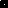 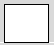 